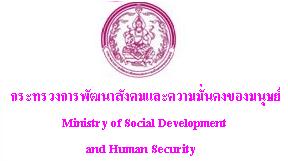 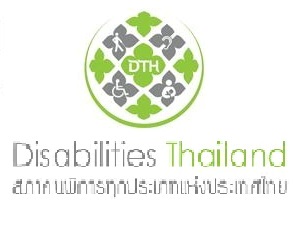 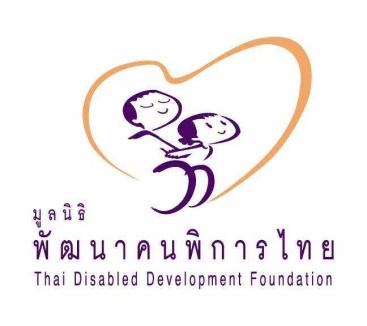 สาร ม.พ.พ.ท.ปีที่   ๑๖    ฉบับที่   ๑   เดือน  มกราคม   พุทธศักราช    ๒๕๖๐ชง ๑๓ ประเด็น ทำแผนพัฒนาคุณภาพชีวิตคนพิการ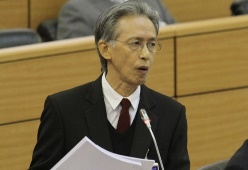 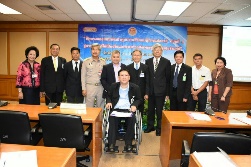 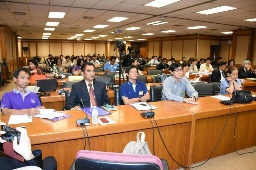 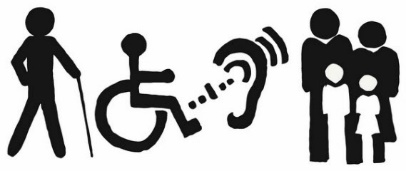 	ชง ๑๓ ประเด็น จัดทำแผนพัฒนาคุณภาพชีวิต คนพิการแห่งชาติฉบับที่ ๕ นายวัลลภ ตังคณานุรักษ์ ประธานคณะกรรมาธิการ(กมธ.)สังคม กิจการเด็ก เยาวชน สตรี ผู้สูงอายุ คนพิการและผู้ด้วยโอกาส สภานิติบัญญัติแห่งชาติ(สนช.) เปิดเผยว่า กมธ.ได้จัดทำข้อเสนอแนะต่อทิศทางการจัดทำแผนพัฒนาคุณภาพชีวิตคนพิการแห่งชาติ ฉบับที่๕ พ.ศ. ๒๕๖๐-๒๕๖๔จำนวน๑๓ดังนี้ 
 	๑.ควรบรรจุยุทธศาสตร์ที่ ๑-๕ ของแผนพัฒนาคุณภาพชีวิตคนพิการแห่งชาติ ฉบับที่ ๔ พ.ศ.๒๕๕๕-๒๕๕๙ในแผนพัฒนาคุณภาพชีวิตคนพิการแห่งชาติ ฉบับที่ ๕ เพื่อขับเคลื่อนยุทธศาสตร์ไปสู่การปฏิบัติให้เกิดผลเป็นรูปธรรมอย่างต่อเนื่อง ๒. ควรสร้างระบบสนับสนุนการพัฒนาศักยภาพคนพิการอย่างทั่วถึงและเป็นธรรม ๓.ควรเร่งดำเนินการขจัดการเลือกปฏิบัติต่อคนพิการ ครอบครัวคนพิการและผู้ดูแลคนพิการ ๔.ควรสร้างสภาพแวดล้อมสาธารณและบริการที่ทุกคนสามารถเข้าถึงและใช้ประโยชน์ได้อย่างเท่าเทียมกัน ๕.ควรเสริมสร้างความเข้มแข็งขององค์กรด้านคนพิการและภาคประชาสังคมด้านคนพิการ 
 	นายวัลลภ กล่าวต่อว่า ๖. ควรสร้างความตระหนักรู้และเจตคติที่ดีต่อคนพิการ  ๗.ควรกำหนดให้สภาคนพิการจังหวัดและองค์กรด้านคนพิการจังหวัด นำเสนอประเด็นปัญหาที่มีอยู่ในระดับพื้นที่  ๘.ควรกำหนดกลไกหลักที่มีศักยภาพในการเชื่อมต่อเพื่อบูรณาการแผน การปฏิบัติการและงบประมาณของหน่วยงานทั้งภาครัฐและเอกชน รวมถึงภาคประชาสังคมด้านคนพิการ ทั้งในระดับพื้นที่ จังหวัดและระดับชาติ ๙.ควรสนับสนุนการจัดตั้งศูนย์บริการคนพิการที่จัดตั้งโดยองค์กรด้านคนพิการ ๑๐.ควรจัดทำและพัฒนาระบบฐานข้อมูลด้านคนพิการในทุกมิติ  ๑๑. ควรจัดทำระบบกำกับ ติดตาม และประเมินผลการดำเนินงานตามแผน ๑๒. ควรปรับปรุงกองทุนส่งเสริมและพัฒนาคุณภาพชีวิตคนพิการ ให้มีสถานะเป็นนิติบุคคล มีความเป็นเอกเทศและมีอิสระในดำเนินงาน และ ๑๓. ควรบรรจุกรอบการดำเนินงานของพันธกรณีระหว่างประเทศในแผน ได้แก่อนุสัญญาว่าด้วยสิทธิคนพิการ รวมถึงข้อตกลงและความร่วมมือระหว่างประเทศอื่น (กรุงเทพธุรกิจออนไลน์ออนไลน์/มูลนิธิพัฒนาคนพิการไทย ๓ ม.ค.๖๐)มาอ่านหนังสือให้ผู้พิการทางสายตาฟัง ด้วยแอป Read for the Blind กันเถอะ!!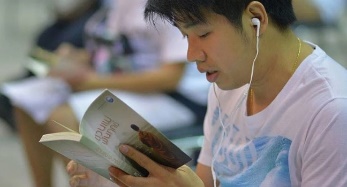 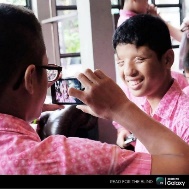 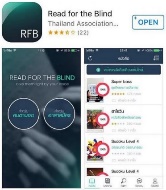 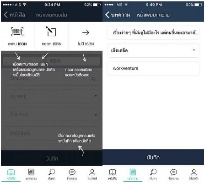 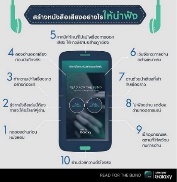 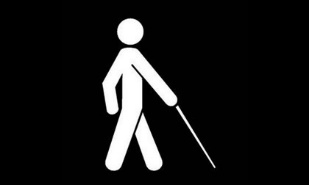 	“เพราะเสียงเล็กๆ มีความหมายอันยิ่งใหญ่” เสียงพูดของเราที่เราได้ยินจนเคยชินอยู่ทุกวัน จากการพูดคุยกับคนอื่นบ้าง การร้องเพลงบ้าง หรือจะเป็นเสียงหัวเราะดังๆ ของเรา มันอาจดูไม่มีอะไรน่าตื่นเต้น แต่สำหรับบางคน มันอาจเป็นเสียงที่สำคัญและมีความหมาย อย่างเช่น ผู้พิการทางสายตา ที่ต้องการความรู้จากหนังสืออย่างหลากหลาย แต่ไม่สามารถจะอ่านหนังสือเหล่านั้นได้ ด้วยข้อจำกัดของหนังสือเบรลล์ที่ทำมาให้ผู้พิการทางสายตายังมีไม่มากพอ	วันนี้บีเลยจะมาแนะนำแอปพลิเคชั่น ซึ่งเป็นแอปที่ช่วยเหลือผู้พิการทางสายตา ให้สามารถฟังไฟล์เสียงหนังสือเล่มต่างๆ ได้ค่ะ โดยที่เราเองเป็นผู้ช่วยเหลือคนพิการทางสายตาเหล่านั้น ด้วยการบริจาคเสียงของเรา ในการอ่านหนังสือให้คนพิการฟังค่ะ 	รูปร่างหน้าตาของแอป Read for the Blind ก็จะเป็นแบบนี้ค่ะ โดยสามารถลงทะเบียนเข้าใช้ Read for the Blind ด้วย facebook ด้วยเลย คลิกเดียวก็ช่วยเหลือผู้พิการทางสายตาได้แล้ว ตั้งแต่เข้าระบบ แอป Read for the Blind จะให้เรากดเลือกว่าเราเป็นผู้พิการทางสายตา หรือเป็นผู้บันทึกเสียงค่ะ และหนังสือทั้งหมดถูกจำกัดสิทธิ์การฟังเฉพาะผู้พิการทางสายตาเท่านั้นนะคะ	ทั้งนี้หลังจากบันทึกเสียงไปแล้ว ทางทีมงานของแอป Read for the Blind จะตรวจสอบไฟล์เสียงของเราก่อนที่จะเผยแพร่	ขั้นตอนของการบันทึกเสียง เล่มต้นจาก การสแกนหรือกรอก ISBN จากนั้นข้อมูลของหนังสือก็จะขึ้นมาเองค่ะ แต่ถ้าหนังสือเล่มนั้นไม่มี ISBN ก็สามารถกรอกรายละเอียดได้เองค่ะ จากนั้นก็กดบันทึก และเริ่มอัดเสียงได้เลยค่ะ ส่วนบทความก็สามารถอัดเสียง พร้อมทั้งระบุที่มา และหมวดหมู่ของบทความได้เลยค่ะ โดยก่อนเริ่มอ่านเนื้อหา ควรเริ่มที่ชื่อเรื่อง คอลัมน์ และที่มา หากระบุวันที่เขียนได้ ควรระบุลงไปด้วยค่ะ (สามารถดูตัวอย่างได้ที่หน้าโปรไฟล์ จะมีการลงตัวอย่างของการอ่านหนังสือเสียงและบทความเสียงค่ะ)	ถือเป็นแอปที่ได้ช่วยเหลือผู้พิการทางสายตาได้โดยตรงเลย เพราะการให้ที่ยิ่งใหญ่ คือการให้ความรู้ ดังนั้นการกดเข้าไปในแอปนี้ของเรา อาจเปลี่ยนชีวิตผู้พิการทางสายตาอีกหลายๆ ท่านได้เลย โดยส่วนตัวบีว่าหนังสือหลายเล่มน่าสนใจมากเลยค่ะ บีว่าถ้ามีแอปที่ใกล้เคียงกัน แต่คนปกติสามารถอ่านและฟังได้ เป็นการแชร์ความรู้สู่สังคมคงจะดีมากเลย ขอให้นักพัฒนาแอป คิดค้นขึ้นไวๆ สังคมไทยจะได้เป็นสังคมเรียนรู้กันถ้วนหน้า  (beartai.comออนไลน์/มูลนิธิพัฒนาคนพิการไทย ๑๑ ม.ค.๖๐)ทัพกีฬาคนพิการร่วมถวายความอาลัย	ฮีโร่พาราลิมปิกร่วมอาลัยเข้ากราบถวายบังคมพระบรมศพ พร้อมขอน้อมนำบรมราโชวาทไปใช้และเป็นนักกีฬาที่ดี "บิ๊กนิดหน่อย" จุตินันท์ ภิรมย์ภักดี ประธานคณะกรรมการพาราลิมปิกแห่งประเทศไทย นำคณะฮีโร่พาราลิมปิกกราบถวายบังคมพระบรพศพฯ พระบาทสมเด็จพระปรมินทรมหาภูมิพลอดุลยเดช ณ พระที่นั่งดุสิตมหาปราสาท ในพระบรมมหาราชวัง พร้อมขอถวายความอาลัยพระมหากษัตริย์ผู้ทรงเป็นนักกีฬาต้นแบบของนักกีฬาทุกคน ขณะที่ ประวัติ วะโฮรัมย์ และ สายสุนีย์ จ๊ะนะ ๒ ฮีโร่พาราลิมปิกเกมส์ ๒๐๑๖ ขอน้อมนำพระบรมราโชวาทไปใช้ในชีวิตประจำวันและการเป็นนักกีฬาทีดีเพื่อนำความสำเร็จมาสู่ประเทศชาติต่อไป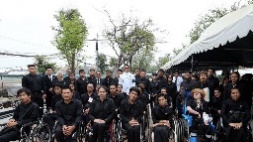          นายจุตินันท์ ภิรมย์ภักดี ประธานคณะกรรมการพาราลิมปิกแห่งประเทศไทย นำคณะนักกีฬาคนพิการทีมชาติไทยนำโดยเหล่าฮีโร่พาลิมปิกเกมส์ อาทิ ประวัติ วะโฮรัมย์ เจ้าของ ๒ เหรียญทองวีลแชร์เรซซิ่ง, พัทธยา เทศทอง, สายชล คนเจน, เรวัตร์ ต๋านะ, สายสุนีย์ จ๊ะนะ, รุ่งโรจน์ ไทยนิยม, วาสนา คูทวีทรัพย์, หาญฤชัย เนตรศิริ, อำนวย เวชวิฐาน, สุบิน ทิพย์มณี, สมชาย ดวงแก้ว,ชูชาติ สุขเจริญ ฯลฯ ร่วมเดินทางเข้าเฝ้าฯ กราบถวายบังคมพระบรมศพพระบาทสมเด็จพระปรมินทรมหาภูมิพลอดุลยเดช ณ พระที่นั่งดุสิตมหาปราสาท ในพระบรมมหาราชวัง เมื่อวันที่ ๑๐ มกราคม ที่ผ่านมา         ด้าน "บิ๊กนิดหน่อย" จุตินันท์ ภิรมย์ภักดี เปิดเผยว่า การนำคณะนักกีฬาคนพิการมาให้ครั้งนี้เนื่องจากพวกคณะกรรมการพาลิมปิกแห่งประเทศไทยและเหล่านักกีฬาคนพิการทุกต้องการแสดงความอาลัยต่อสมเด็จพระปรมินทรมหาภูมิพลอดุลยเดช ผู้ทรงพระมหากษัตริย์นักกีฬาที่เป็นต้นแบบของนักกีฬาทุกคน และพระองค์ยังทรงผู้ให้การสนับสนุนและให้กำลังใจนักกีฬามาตลอด ทั้งนี้พระองค์ยังเป็นสิ่งยึดเหนียวจิตใจของพวกเราจนรวมไปประชาชนคนไทยทั้งประเทศ ทำให้พวกเราจึงอย่างน้อมถวายความสำนึกในพระมหากรุณาธิคุณของพระองค์ท่าอย่างหาที่สุดมิได้ และเข้าถวายบังคมพระบรมศพในครั้งและขอน้อมนำพระบรมราโชวาทของพระองค์ท่านนำปฏบัติทั้งในชีวิตประจำวันและการบริหารงานต่อไป           ขณะที่ ประวัติ วะโฮรัมย์ ฮีโร่ ๒ เหรียญทองพาราลิมปิกเกมส์ ๒๐๑๖ กล่าวว่า ที่ผ่านมานับตั้งแต่พระองค์ท่านทรงเสร็จสวรรคตตนเองให้ฐานะนักกีฬาซึ่งได้รับพระมหากรุณาธิคุณจากพระองค์อย่างหาที่สุดมิได้ จึงอยากน้อมถวายความอาลัยด้วยเข้าถวายบังคมต่อหน้าพระบรมศพของพระองค์ และตนเองอย่างจะขอปฏิญาณตนของเป็นคนดีและเป็นนักกีฬาดีและนำความสำเร็จมาสู่ประเทศชาติต่อไปในอนาคตเพื่อถวายเป็นพระราชกุศลต่อพระองค์ท่านนอกจากนี้ตนจะขอนำแนวทางการใช้ชีวิตอย่างพอเพื่อเพียงของพระองค์กลับนำไปใช้ในชีวิตอีกด้วย          ส่วน "แวว" สายสุนีย์  เจ้าของเหรียญเงินวีลแชร์ฟันดาบพาราลิมปิกเกมส์ ๒๐๑๖ กล่าวว่า นับการเสด็จสวรรคตของพระองค์ท่านในวันที่ ๑๓ ธันวาคมถือเป็นการสูญเสียที่ยิ่งใหญ่ของพวกเราทุกคนและการมาถวายบังคมพระบรมศพในครั้งถือเป็นหน้าที่ครั้งสุดท้ายในฐานะนักกีฬาของพระราชา จากนี้ไปตนเองอยากขอน้อมนำแนวทางการและพระบรมราโชวาทของพระองค์ท่านกลับไปใช่ในชีวิตประจำวันและการเป็นนักกีฬาของพระองค์ท่านกลับไปใช้ในการเป็นนักกีฬาที่ดียิ่งขึ้นไปเพื่อนำความสำเร็จกลับมาสู่ประเทศชาติให้ได้ต่อไป (คมชัดลึกออนไลน์ ๑๒ ม.ค.๖๐)นักกีฬาพิการ ปั่นจักรยาน ๑๒๐ วันผ่าน ๗๔ จังหวัด เพื่อพ่อหลวง 	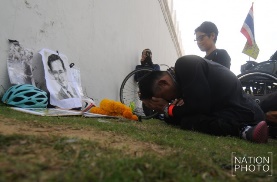 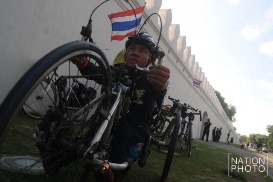 	นายภูยิน คำนวน ชาวสิงห์บุรี อายุ๔๑ผู้พิการขาทั้งสองข้างจากโรคโปลิโอมาแต่กำเนิด เป็นนักกีฬาพายเรือ กรรเชียงเจ้าของเหรียญเงินในกีฬาซีเกมส์ที่ประเทศจีน กับนางสาวจันดี ณัฐวินิยกุล แฟนสาวที่คบกันมานานร่วม ๖ ปี พร้อมจักรยานคู่กายปั่นมากราบสักการะพระบรมศพ พระบาทสมเด็จพระปรมินทรมหาภูมิพลอดุลยเดช ณ บริเวณริม กำแพงพระบรมมหาราชวังฝั่งตรงข้ามท่าราชวรดิฐ  	โดยเมื่อวันที่ ๒๐ กันยายน ๒๕๕๙ ทั้งคู่ได้ออกเดินทางปั่นจักรยานจากสวนหลวงร.๙ ผ่าน๗๔จังหวัดของประเทศไทย ใช้เวลาทั้งสิ้น ๑๒๐ วัน ตั้งใจเทิดพระเกียรติและถวายเป็นพระราชกุศลแด่ พระบาทสมเด็จพระปรมินทรมหาภูมิพลอดุลยเดช ที่ทรงพระประชวรอยู่ที่โรงพยาบาลศิริราชในขณะนั้น เขาได้กล่าวทั้งน้ำตาในขณะที่ก้มลงกราบ "ลูกกลับมาแล้ว ลูกทำสำเร็จแล้ว ลูกจะทำตามคำที่พ่อได้สอนไว้ตลอดไป ถึงแม้ว่าพ่อจะเสด็จสวรรคตแล้ว"(nationtv.tvออนไลน์ ๑๘ ม.ค.๖๐)ผู้พิการโรคโปลิโอใช้รถวีลแชร์เดินทางกราบบรมศพ	ผู้พิการโรคโปลิโอ วัย ๕๐ ปี ใช้รถวีลแชร์ เดินทางกราบถวายบังคม พระบรมศพ ครั้งที่ ๓ ถึงจังหวัดอ่างทองแล้ว มุ่งหน้าสู่จังหวัดพระนครศรีอยุธยา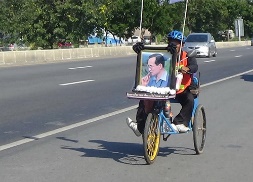  	นายคำพา แก้วจีน อายุ ๕๐ ปี ผู้พิการป่วยเป็นโรคโปลิโอ ตั้งแต่อายุ ๒ ขวบ บ้านเลขที่ ๓๖ หมู่ ๗ ต.วังวน อ.พรหมพิราม จ.พิษณุโลก ใช้รถวีลแชร์ในการเดินทาง เมื่อวันที่ ๑๙ ธ.ค. เพื่อถวายบังคม พระบรมศพ พระบาทสมเด็จพระปรมินทรมหาภูมิพลอดุลยเดช ที่พระบรมมหาราชวัง กรุงเทพฯ เดินทางถึงจังหวัดอ่างทองแล้ว โดยมีเจ้าหน้าที่ป่อเต็กตึ้งคอยอำนวยความสะดวกในการใช้เส้นทาง ถนนสายเอเชีย มุ่งหน้าสู่จังหวัดพระนครศรีอยุธยา 	นายคำพา กล่าวว่า ด้วยความสำนึกในพระมหากรุณาธิคุณ ของ พระบาทสมเด็จพระปรมินทรมหาภูมิพลอดุลยเดช ที่มีต่อประชาชนทุกหมู่เหล่า รวมถึงคนพิการด้วย จึงตั้งใจโยกรถวีลแชร์ในการเดินทาง เพื่อมุ่งหน้ากราบถวายบังคม พระบรมศพ ในหลวง รัชกาลที่ ๙ ที่พระบรมมหาราชวัง กรุงเทพฯ โดยครั้งนี้เป็นครั้งที่ ๓ ที่เดินทางด้วยรถวีลแชร์เข้าไปกราบพระบรมศพในหลวง รัชกาลที่ ๙ ที่พระบรมมหาราชวัง กรุงเทพฯ (news.sanook.comออนไลน์ ๒๔ ธ.ค.๕๙)ภาษามือ..เปิดโลกเงียบ…สู่โลกกว้าง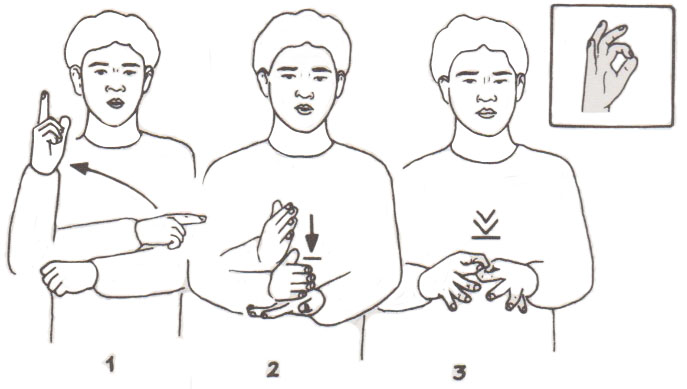 สปท.เตรียมพิจารณาแผนปฏิรูปการศึกษาคนพิการ	สปท. เตรียมพิจารณาแผนปฏิรูปการศึกษาสำหรับคนพิการและบุคคลที่มีความต้องการจำเป็นพิเศษ ผู้สูงอายุ และผู้ด้อยโอกาส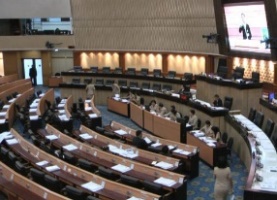  	ร.อ.ทินพันธุ์ นาคะตะ ประธานสภาขับเคลื่อนการปฏิรูปประเทศ มีคำสั่งนัดประชุม ในเวลา ๐๙.๓๐ น. โดยมีวาระพิจารณารายงานของคณะกรรมาธิการวิสามัญกิจการสภาขับเคลื่อนการปฏิรูปประเทศ โดยคณะกรรมการขับเคลื่อนการปฏิรูปการศึกษาสำหรับผู้พิการ ผู้สูงอายุ และผู้ด้อยโอกาส จำนวน ๓ เรื่อง อาทิ การขับเคลื่อนการปฏิรูปการศึกษาสำหรับคนพิการและบุคคลที่มีความต้องการจำเป็นพิเศษ และร่างพระราชบัญญัติ จำนวน ๒ ฉบับ ได้แก่ ร่างพระราชบัญญัติการจัดการศึกษาสำหรับคนพิการ พ.ศ. ... และร่างพระราชบัญญัติการศึกษาแห่งชาติ (ฉบับที่...) พ.ศ. ... สาระสำคัญเป็นการผลักดันให้มีร่างกฎหมายทั้ง ๒ ฉบับ เพื่อให้การจัดการศึกษาสำหรับคนพิการและบุคคลที่มีความต้องการจำเป็นพิเศษ มุ่งเน้นการให้โอกาสทางการศึกษาอย่างเท่าเทียมกัน ทั้งการศึกษาในระบบ นอกระบบ และตามอัธยาศัยต่อเนื่องตลอดชีวิตตามหลักสากล รวมถึงใช้กลไกการทำงานเชิงพื้นที่ในทุกระบบ เน้นการมีส่วนร่วมของภาครัฐ ภาคประชาชนร่วมจัดการศึกษา (news.sanook.comออนไลน์/มูลนิธิพัฒนาคนพิการไทย ๑๓ ธ.ค.๕๙)นครปฐมจัดงานคนพิการสากล ปี ๕๙ “คนพิการใต้ร่มพระบารมี สู่การพัฒนาที่ยั่งยืน”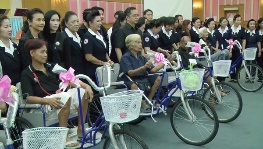 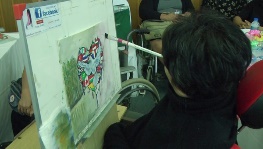 	 นครปฐม – จังหวัดนครปฐม จัดงานวันพิการสากล ประจำปี ๒๕๕๙ ภายใต้หัวข้อ “คนพิการใต้ร่มพระบารมี สู่การพัฒนาที่ยั่งยืน” เพื่อสร้างความตระหนัก และส่งเสริมให้ทุกภาคส่วนได้ร่วมกันสร้างสังคมที่เป็นธรรมเสมอภาคและเท่าเทียม
 	ห้องประชุมโรงแรมริเวอร์ อำเภอเมือง จังหวัดนครปฐม นายสุพจน์ ยศสิงห์คำ รองผู้ว่าราชการจังหวัดนครปฐม เป็นประธานพิธีเปิดงานวันคนพิการสากล จังหวัดนครปฐม ประจำปี ๒๕๕๙ ภายใต้หัวข้อ “คนพิการใต้ร่มพระบารมี สู่การพัฒนาที่ยั่งยืน”  โดยสำนักงานพัฒนาสังคมและความมั่นคงของมนุษย์จังหวัดนครปฐม จัดขึ้น เพื่อร่วมฉลองเนื่องในโอกาสวันคนพิการสากลตามแนวทางขององค์การสหประชาชาติ อีกทั้งสร้างความตระหนัก และส่งเสริมให้ทุกภาคส่วนในสังคมได้ร่วมกันสร้างสังคมที่เป็นธรรม เสมอภาค เท่าเทียมเป็นสังคมที่ทุกคนอยู่ร่วมกันอย่างมีความสุข
  	นางจุรีรัตน์ เทพอาสน์ นายกเหล่ากาชาดจังหวัดนครปฐม กล่าวว่า องค์การสหประชาชาติ ได้ประกาศให้วันที่ ๓ ธันวาคมของทุกปี เป็นวันคนพิการสากล โดยในปี ๒๕๕๙ ได้กำหนดประเด็นหลัก คือ บรรลุ ๑๗ เป้าประสงค์ของการพัฒนาที่ยั่งยืน มุ่งสู่อนาคตที่ต้องการ และเชิญชวนให้ประเทศสมาชิกร่วมกันจัดกิจกรรมต่างๆ เพื่อส่งเสริมความเข้าใจของสังคมเกี่ยวกับคนพิการ และให้โอกาสคนพิการได้มีส่วนร่วมในทุกกิจกรรมของสังคมอย่างสร้างสรรค์ เป็นธรรม และเสมอภาคกับคนทั่วไป และเพื่อเป็นการส่งเสริมสังคมที่ปราศจากอุปสรรครวมถึงการเข้าถึงสภาพแวดล้อมข้อมูลข่าวสารและเทคโนโลยีสารสนเทศสำหรับคนพิการ
 	จากนั้น รองผู้ว่าราชการจังหวัดนครปฐม ได้มอบเกียรติบัตรแก่สถานประกอบการดีเด่น และดีเด่นพิเศษ ที่ปฏิบัติตามกฎหมายการจ้างงานคนพิการอย่างต่อเนื่อง ตั้งแต่ปี ๒๕๕๔ ถึงปัจจุบัน และผู้สนับสนุนการจัดงานวันคนพิการสากลอีกทั้งมอบรถโยกมอบเงินสงเคราะห์ให้แก่เด็กพิการ
 	นอกจากนี้ มีการออกบูทฝึกอาชีพขององค์กรคนพิการ การจัดนิทรรศการของหน่วยงานต่างๆ การรับสมัครคนพิการเข้าทำงาน การแสดงผิตภัณฑ์จากฝีมือคนพิการ โดยมีคนพิการ ครอบครัวผู้ดูแลคนพิการ องค์กรด้านคนพิการ อาสาสมัคร สถานศึกษา เครือข่ายหน่วยงานภาครัฐ และเอกชนที่เกี่ยวข้องร่วมกิจกรรมในครั้งนี้กว่า ๗๐๐ คน  (manager.co.thออนไลน์ ๒๓ ธ.ค.๕๙)คอนเสิร์ตเพื่อเด็กหูหนวก	นักดนตรีชาวเปรู จัดงานคอนเสิร์ตให้กับเด็กหูหนวกได้ร่วมสนุกผ่านทางแสงสี และการสั่นของวัตถุ นายลูโช เกเกซานา นักดนตรีและพิธีกรชาวเปรู จัดคอนเสิร์ตช่วงเทศกาลคริสต์มาส โดยใช้โสตสัมผัสและเปลี่ยนเป็นแสงไฟหลากสีและการสั่นสะเทือน ให้กับเด็กหูหนวกของสมาคมคนหูหนวกของเปรูที่กรุงลิมาได้สัมผัสถึงคอนเสิร์ตพิเศษของเขา ซึ่งปรากฏว่าเด็กหูหนวกประมาณ ๕๐ คน ต่างสนุกสนานไปกับการแสดงของนายเกเกซานา ซึ่งเล่นเพลงต่างๆมากมาย รวมถึงเพลง “จิงเกิลเบลส์”ด้วย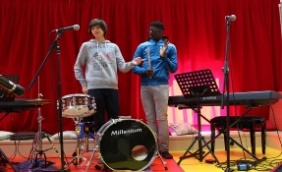  	ผู้ประสานงานของสมาคมคนหูหนวก นางมานูเอลา วาเลนติน กล่าวว่า ความรู้สึกจากการแสดงของนายเกเกซานาทำให้เด็กๆอยากลุกขึ้นเต้น เพราะทุกคนก็ต่างมีความสุขกับคอนเสิร์ตนี้ นายเกเกซานา อธิบายว่า เขาใช้ซอฟต์แวร์ “ซาวด์ อิน คัลเลอร์” และเชื่อมต่อกับลำโพงที่อยู่ใต้เก้าอี้ของผู้เข้าชม ซึ่งความคิดนี้มีขึ้นเพื่อจัดคอนเสิร์ตให้เด็กหูหนวกเป็นครั้งแรก จึงพึ่งพาเทคโนโลยี ด้วยการให้เด็กนั่งลงบนเก้าอี้ที่มีลำโพงและจะรู้สึกได้ถึงแรงสั่นสะเทือน และมีแสงไฟออกมาเป็นจังหวะไปพร้อมกัน (กรุงเทพธุรกิจออนไลน์ ๒๒ ธ.ค.๕๙)ไทร์พลัสร่วมกระตุ้นเมาไม่ขับ	สันติ พิรารักษ์ ผู้อำนวยการไทร์พลัส แฟรนไชส์ มอบงบประมาณ สนับสนุนโครงการช่วยเหลือผู้ประสบภัยจากอุบัติเหตุบนท้องถนน เป็นจำนวนเงิน ๒๑๘,๖๖๕ บาท ซึ่งเป็นรายได้ส่วนหนึ่งจากการจำหน่ายยางมิชลินในช่วงเดือนกันยายนและตุลาคมที่ผ่านมา 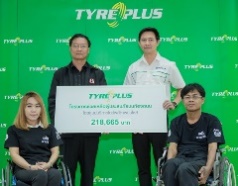  	สุรสิทธิ์ ศิลปะงาม ผู้จัดการมูลนิธิเมาไม่ขับ กล่าวว่า “งบประมาณที่ได้รับจากศูนย์บริการไทร์พลัสแฟรนไชส์ในครั้งนี้ จะนำไปดำเนินกิจกรรมในโครงการช่วยเหลือผู้ประสบภัยจากอุบัติเหตุๆบนท้องถนน โดยในช่วง ๗ วันอันตราย ๒๙ ธันวาคม-๔ มกราคมนี้ จะมีอาสาสมัครผู้พิการจากอุบัติเหตุบนท้องถนน รณรงค์ร่วมกับเจ้าหน้าที่ตำรวจตามด่านต่างๆ เพื่อสร้างจิตสำนึกเรื่องเมาไม่ขับ ความปลอดภัยบนท้องถนน และการเคารพกฎจราจร โดยหวังว่ากิจกรรมของเราจะช่วยเตือนสติผู้ขับขี่ให้สัญจรอย่างปลอดภัยตลอดช่วงเทศกาลครับ”  	สันติ พิรารักษ์ ผู้อำนวยการไทร์พลัส แฟรนไชส์ กล่าวว่า “ไทร์พลัส ในฐานะเครือข่ายแฟรนไชส์ศูนย์บริการรถยนต์และยางรถยนต์มืออาชีพ เพื่อความปลอดภัยในการเดินทาง เรามีความยินดีที่ได้ร่วมสนับสนุนโครงการของทางมูลนิธิเมาไม่ขับในการรณรงค์เรื่องความปลอดภัยบนท้องถนน ซึ่งเป็นประโยชน์ต่อสังคมเป็นอย่างมากครับ”  	ประศม สุขแสวง หรือมด ผู้ที่ทำงานร่วมกับมูลนิธิเมาไม่ขับมากว่า ๒๐ ปี เป็นวิทยากรให้กับหน่วยงานต่างๆ พูดด้านการขับขี่อย่างปลอดภัย กล่าวว่า “ผมคือคนที่เมาสุราแล้วขี่จักรยานยนต์และเกิดอุบัติเหตุ ทำให้กระดูกคอแตกและทำให้เดินไม่ได้ อยากฝากเตือนผู้ขับขี่ทุกท่านว่า อุบัติเหตุบนท้องถนนที่เกิดจากความประมาทนั้นป้องกันได้ มันไม่ใช่โรคระบาด เพียงแค่เราขับขี่อย่างมีสติ มีมารยาทและเคารพกฎจราจร โดยเฉพาะช่วงปีใหม่นี้ หากเราลดอุบัติเหตุได้ ก็จะลดจำนวนคนพิการ คนที่ประสบภัยจากความประมาทและขาดสติได้ครับ”  (manager.co.thออนไลน์ ๒๙ ธ.ค.๕๙)ปณท ชวนคนไทยมอบของขวัญแก่ผู้พิการ 	นางสมร เทิดธรรมพิบูล กรรมการผู้จัดการใหญ่ บริษัท ไปรษณีย์ไทย จำกัด (ปณท) กล่าวว่า ไปรษณีย์ไทย ร่วมกับ กรมควบคุมมลพิษ (คพ.) เชิญชวนประชาชนคนไทยร่วมส่งมอบของขวัญในเทศกาลปีใหม่ให้แก่ผู้พิการ โดยการร่วมส่งวัสดุอะลูมิเนียมใช้แล้ว เพื่อจัดทำอุปกรณ์ขาเทียมสำหรับผู้พิการที่ขาดแคลน ภายใต้ “โครงการบริจาคอะลูมิเนียมเพื่อจัดทำขาเทียมพระราชทาน ปี ๒๕๕๙”   เพื่อนำไปใช้จัดทำอุปกรณ์ขาเทียม ได้แก่ เบ้า แกน หน้าแข้ง เท้าเทียมและไม้เท้า ซึ่งอะลูมิเนียมประมาณ ๑ กิโลกรัม สามารถจัดทำขาเทียมพระราชทานได้ ๑ ข้าง  อย่างไรก็ดี ในปี ๒๕๕๙ มีวัสดุอะลูมิเนียมที่จัดส่งผ่านไปรษณีย์ไทยเพื่อนำไปจัดทำขาเทียมพระราชทาน จำนวน ๑๖,๐๒๗ กิโลกรัม ซึ่งคาดว่าจะสามารถช่วยเหลือผู้พิการได้มากกว่า ๑๐,๐๐๐ คน นอกจากการเก็บและส่งวัสดุอะลูมิเนียมที่ใช้แล้วเข้าร่วมบริจาคเพื่อทำขาเทียมแก่ผู้พิการแล้ว ยังนับว่าเป็นส่วนหนึ่งในการช่วยลดปัญหาขยะรีไซเคิลจำพวกอะลูมิเนียมอีกด้วย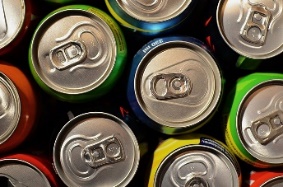  	นางสมร กล่าวเพิ่มเติมว่า สำหรับขั้นตอนการฝากส่งนั้น ประชาชน เพียงทำความสะอาดวัสดุอะลูมิเนียมที่ใช้แล้ว อาทิ ห่วงจากฝาหรือกระป๋องเครื่องดื่ม ฝาเครื่องดื่มแบบฝาเกลียว กระป๋องน้ำอัดลม เศษอะลูมิเนียมจากข้อต่อ/บานพับ/รั้ว ชิ้นส่วนจากเครื่องจักรหรืออะไหล่รถยนต์ ให้เรียบร้อยและบรรจุกล่องหรือซอง น้ำหนักไม่เกินกล่องละ ๕ กิโลกรัม จ่าหน้าถึง กรมควบคุมมลพิษ เลขที่ ๙๒ ซอยพหลโยธิน ๗ ถนนพหลโยธิน เขตพญาไท กรุงเทพฯ ๑๐๔๐๐ และ บริเวณกึ่งกลางหรือเหนือจ่าหน้า ให้เขียนคำว่า  “วัสดุอะลูมิเนียมใช้แล้ว” โดยสามารถฝากส่งได้ตั้งแต่วันนี้ถึงวันที่ ๓๑ ธันวาคม ๒๕๖๐ ณ ที่ทำการไปรษณีย์ทั่วประเทศ โดยไม่เสียค่าใช้จ่าย (โลกวันนี้ออนไลน์ ๕ ม.ค.๖๐)ด็อกเตอร์บอกเอง ไม่ควรใช้ก้านสำลีแหย่เข้าไปในหูพร้อมเผยวิธีทำความสะอาดที่ถูกต้อง	หลังจากสระผมเสร็จใหม่ๆ หูของคนเราทุกคนจะเปียกกันเป็นเรื่องปกติ และสิ่งที่เรามักจะทำต่อมาคือการใช้ก้านสำลีทำความสะอาดหู ซึ่งก็ค่อนข้างฟินอยู่เหมือนกัน แต่รู้หรือไม่ว่านั่นคือวิธีการทำความสะอาดหูที่ไม่ถูกต้องเลย William H. Shapiro โสตสัมผัสวิทยาและศาสตราจารย์คลินิกจาก NYU School of Medicine บอกว่า “อย่าใส่อะไรเข้าไปในหูที่มีขนาดเล็กเลยจะดีกว่า” 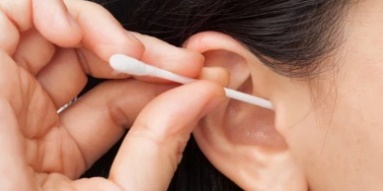  	เหตุผลที่เราไม่ควรใช้ก้านสำลีหรือคัตตอนบัดใส่เข้าไปในหู เช่น ใช้ในการทำความสะอาดหู หรือเขี่ยขี้หูออกมา เพราะคัตตอนบัดอาจทำให้ขี้หูเข้าไปใกล้ส่วนที่สำคัญคือ เยื่อแก้วหูและแก้วหู มากกว่าเดิม ถ้าหากขี้หูเข้าไปใกล้กับแก้วหูมากขึ้นจะทำให้แก้วหูไม่สามารถสั่นได้ตามปกติเหมือนที่ควรจะเป็น ซึ่งอาจทำให้เกิดอันตรายที่ตามมาได้ เช่น หูอื้อ หรือร้ายแรงกว่านั้นคืออาจจะไม่ได้ยินเสียงอะไรเลย (หูหนวก)  	ทำไมเราต้องมีขี้หู? จริงๆ ที่เรามีขี้หูนั้นเป็นเรื่องปกติ ขี้หูทำหน้าปกป้องสิ่งแปลกปลอมที่จะเล็ดลอดเข้าไปในหู เช่น แมลง เป็นตัวป้องกันแบคทีเรียและเชื้อราที่จะทำให้เกิดการติดเชื้อภายในหูได้ รวมถึงยังช่วยป้องกันฝุ่นผง และยังช่วยขจัดเซลล์เก่าที่ร่างกายกำจัดออกมาอีกด้วย Shapiro บอกว่า การที่คุณมีขี้หูไม่ได้หมายความว่าคุณเป็นคนสกปรกเสียทีเดียว 	และนี่คือวิธีทำความสะอาดที่ถูกต้อง Dr. Erich Voigt โสตสัมผัสวิทยาจากมหาวิทยาลัย New York ให้คำแนะนำสำหรับการทำความสะอาดหูว่า เพียงแค่เราเอาน้ำและสบู่ล้างหูและใช้ผ้าขนหนูเช็ดน้ำที่ไหลออกมาจากหูเพียงเท่านี้ก็เป็นการทำความสะอาดหูที่เพียงพอแล้วครับ (beartai.comออนไลน์ ๕ ม.ค.๖๐)กรุงไทยพร้อมเพย์ดีเดย์จ่ายเงินคืนภาษี๔ม.ค.-โอนเบี้ยคนชรา-พิการก.พ.
 	ธนาคารกรุงไทย หนุนนโยบาย National e-Payment เต็มตัว ๔ ม.ค. ๖๐ เริ่มโอนเงินคืนภาษีให้ประชาชนที่ลงทะเบียนกรุงไทยพร้อมเพย์พร้อมโอนเงินเบี้ยผู้สูงอายุ-คนพิการเดือนก.พ.
 	นายทรงพล ชีวะปัญญาโรจน์ รองกรรมการผู้จัดการใหญ่ สายงานบริหารจัดการทางการเงินเพื่อธุรกิจ ธนาคารกรุงไทย เปิดเผยว่า ธนาคารให้การสนับสนุนโครงการระบบการชำระเงินของประเทศ ภายใต้แผนยุทธศาสตร์ National e-Payment อย่างเต็มที่ โดยได้เตรียมความพร้อมในทุกด้าน โดยเฉพาะในส่วนของกรุงไทย พร้อมเพย์ เพื่อให้ลูกค้าสามารถใช้บริการได้สะดวก ง่าย และมั่นใจในมาตรฐานความปลอดภัยระดับสากล โดยตั้งแต่วันที่ ๔ ม.ค. ๒๕๖๐ เป็นต้นไป ธนาคารกรุงไทยในฐานะผู้รับจัดการในการส่งเงินคืนภาษีจากกรมสรรพากร จะเริ่มโอนเงินเข้าบัญชีผู้เสียภาษีรายที่ได้รับเงินคืนภาษี แก่ประชาชนที่ลงทะเบียนกรุงไทยพร้อมเพย์ และบริการพร้อมเพย์ของธนาคารอื่น ที่ผูกบัญชีด้วยหมายเลขบัตรประจำตัวประชาชน ซึ่งกรมสรรพากรเปิดให้บุคคลธรรมดายื่นแสดงรายได้ที่เกิดขึ้นในปี ๒๕๕๙ เพื่อชำระภาษีระหว่างวันที่ ๑ ม.ค.-๓๑ มี.ค. ๒๕๖๐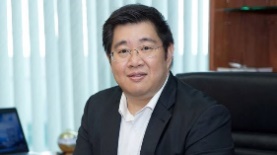  	“ธนาคารกรุงไทย มีความพร้อมในการให้บริการโอนเงินสวัสดิการของรัฐอย่างต่อเนื่อง โดยจะเริ่มโอนเงินเบี้ยผู้สูงอายุและคนพิการ รวมทั้งโอนเงินระหว่างบุคคล และโอนเงินระหว่างธนาคาร ในเดือนกุมภาพันธ์ ๒๕๖๐ ดังนั้น เพื่อความรวดเร็วในการรับเงินสวัสดิการจากรัฐ ขอเชิญชวนลูกค้าและประชาชน เปิดบัญชีเงินฝากและลงทะเบียนกรุงไทยพร้อมเพย์ โดยธนาคารช่วยแบ่งเบาภาระผู้มีรายได้น้อย สามารถเปิดบัญชีเงินฝากกับธนาคารได้โดยไม่ต้องมีเงินฝาก”
 	ทั้งนี้ ปัจจุบันมีลูกค้าลงทะเบียนกรุงไทยพร้อมเพย์ ผ่าน ๓ ช่องทางของธนาคาร ได้แก่ ตู้ ATM บริการ KTB netbank และสาขาแล้วกว่า ๒.๒ ล้านราย โดยธนาคารได้โอนเงินให้แก่ผู้ที่มีรายได้น้อยที่เข้าร่วมโครงการลงทะเบียนเพื่อสวัสดิการแห่งรัฐ และโครงการค่าสวัสดิการเด็กแรกเกิด ผ่านกรุงไทยพร้อมเพย์ ไปแล้วกว่า ๓ แสนราย.(ไทยรัฐออนไลน์ ๒๙ ธ.ค.๕๙)แว่นตาอัจฉริยะที่ช่วยนำทางคนตาบอดราวกับ “มองเห็นได้” ภายในงาน CES 2017	Aira บริษัทสตาร์ทอัพของสหรัฐอเมริกา ได้พัฒนาแว่นตาอัจฉริยะที่สามารถช่วยเหลือคนตาบอดได้ โดยอาศัยพื้นฐานของ Google Glass และเชื่อมโยงผู้ใช้ที่ตาบอดเข้ากับเครือข่ายอินเตอร์เน็ตซึ่งมีเจ้าหน้าที่ที่ได้รับการฝึกฝนมาช่วยมองในสิ่งที่คนตาบอดกำลังมองผ่านแว่นตาอัจฉริยะนี้แบบเรียลไทม์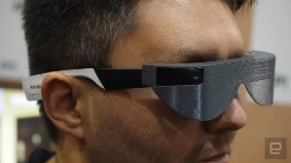  	เจ้าหน้าที่เหล่านี้สามารถช่วยเหลือลูกค้าที่ตาบอดในกิจวัตรต่างๆ ได้ไม่ว่าจะเป็นการนำทางบนในสถานที่ที่มีคนพลุกพล่าน หรือการช่วยนำทางซื้อของในร้านค้า เป็นต้น และเจ้าหน้าที่ยังสามารถติดตามตำแหน่งของลูกค้าผ่านทาง Google Maps ได้อีกด้วย 	ทาง Aira ได้กล่าวว่า บริการนี้ไม่ได้ออกแบบมาเพื่อทดแทนการใช้สุนัขนำทางหรือไม้เท้าสำหรับคนตาบอด แต่เป็นอุปกรณ์เสริมสำหรับช่วยในสถานการณ์ที่มีความจำเป็น แว่นตาอัจฉริยะของ Aira นั้นได้ ได้เริ่มวางจำหน่ายในสหรัฐอเมริกาแล้วพร้อมแพคเกจบริการ คือ ค่าบริการ ๑๒๙ เหรียญ (ประมาณ ๔,๖๐๐ บาท) ต่อเดือน ใช้งานแว่นตาพร้อมเจ้าหน้าที่ได้ ๒๐๐ นาที หรือค่าบริการ ๑๙๙ เหรียญ (ประมาณ ๗,๑๐๐ บาท) ต่อเดือน ใช้งานแว่นตาพร้อมเจ้าหน้าที่ได้ ๔๐๐ นาที พร้อมการันตีว่าจะมีเจ้าหน้าที่ตอบรับภายใน ๑๐ วินาที นับจากที่เรียกไป (beartai.comออนไลน์ ๐๘ ม.ค.๖๐)มหาดไทยจี้ผู้ว่าฯ แจง “พร้อมเพย์” อปท. หวั่นป่วนเงินสวัสดิการ 	มหาดไทยหวั่น “พร้อมเพย์” ป่วนเงินสวัสดิการรัฐ ๔ ด้าน ซ้ำรอยระบบคืนภาษี แจ้งผู้ว่าฯ ทั่วประเทศทำการบ้านก่อนชี้แจง อปท.-ผู้รับสวัสดิการ “เบี้ยเด็กแรกเกิด-เบี้ยคนพิการ-เบี้ยผู้สูงอายุ-เงิน อสม.” ที่ยังไม่ได้เปิดบัญชีลงทะเบียนพร้อมเพย์รีบเปิดบัญชีผ่าน ๑๓ ธนาคาร หลังระบบคืนภาษีผ่านพร้อมเพย์ได้เงินคืนช้ากว่าที่แจ้ง 
 	มีรายงานจากกระทรวงมหาดไทย ว่ากรมบัญชีกลาง กระทรวงการคลัง ได้ทำหนังสือด่วนที่สุดถึงกรมส่งเสริมการปกครองส่วนท้องถิ่น กระทรวงมหาดไทยเพื่อสั่งการให้ผู้ว่าราชการจังหวัดทั่วประเทศ เร่งชี้แจงผู้นำท้องถิ่นและประชาชน ในองค์การปกครองส่วนท้องถิ่น (อปท.) ต่างๆ ทั่วประเทศ ที่เป็นผู้มีสิทธิรับเงินสวัสดิการสังคมและเงินอื่นในลักษณะเดียวกันทียังไม่มีการเปิดบัญชีเงินฝากธนาคาร ตามนโยบายอี-เพย์เมนต์ ได้เปิดบัญชีเงินฝากธนาคารและลงทะเบียนพร้อมเพย์ หรือการเปิดบัญชีเงินฝากธนาคารศูนย์บาท ด้วยเลขประจำตัวประชาชน๑๓หลักผ่านธนาคาร๑๓แห่ง
  	ทั้งนี้ เงินสวัสดิการและเงินอื่นในลักษณะเดียวกันที่ประชาชนจะได้รับจากภาครัฐตามโครงการบูรณาการฐานข้อมูลสวัสดิการสังคม ๔ โครงการ ประกอบด้วย ผู้มีสิทธิรับเงินอุดหนุนเพื่อการเลี้ยงดูเด็กแรกเกิด ผู้มีสิทธิรับเบี้ยยังชีพผู้สูงอายุ ผู้มีสิทธิรับเบี้ยคนพิการ และผู้มีสิทธิรับเงินค่าป่วยการอาสาสมัครอาสาสมัครสาธารณสุขประจำหมู่บ้าน (อสม.) โดยนำหลักฐานและเอกสารของผู้มีสิทธิมาแสดงตน และให้หน่วยงานที่รับผิดชอบลงทะเบียนสวัสดิการ ณ สาขาธนาคารที่ให้บริหารเปิดบัญชีพร้อมเพย์ (ยกเว้นเงินขั้นต่ำสำหรับการเปิดบัญชี) เพื่อดำเนินการปรับปรุงฐานข้อมูลของผู้มีสิทธิที่จะได้รับเงินสวัสดิการจากรัฐของเดือนมกราคม๒๕๖๐และครั้งต่อไป
 	มีรายงานว่า เมื่อต้นสัปดาห์ที่ผ่านมาระบบพร้อมเพย์เกิดปัญหาหลัง กรมสรรพากร ได้ประกาศที่จะคืนภาษีเงินได้บุคคลธรรมดา ประจำปี ๒๕๕๙ ผ่านระบบพร้อมเพย์เข้าบัญชีเงินฝากผู้เสียภาษีโดยตรง โดยจะได้คืนภายใน ๑ วันเท่านั้น แต่ปรากฏว่าประชาชนที่ขอคืนภาษีผ่านพร้อมเพย์ไม่ได้รับเงินเข้าบัญชี โดยมีเพียงข้อความเอสเอ็มเอสว่ากรมสรรพากรจ่ายเงินคืนภาษีให้แล้ว และมีเพียงคำตอบว่าจะเงินเร็วหากมีบัญชีพร้อมเพย์กับธนาคารกรุงไทยเท่านั้น
 	อย่างไรก็ตาม กรณีดังกล่าวได้รับคำขอโทษจากผู้บริหารกรมสรรพากร และชี้แจงว่าประชาชนจะได้รับคืนภาษีผ่านระบบพร้อมเพย์ตั้งแต่วันที่ ๑๐ ม.ค.นี้ แต่ธนาคารกรุงไทยสามารถทำได้เร็วกว่าธนาคารอื่น คือวันที่ ๔ ม.ค. และสถาบันการเงินต่างๆ จะเริ่มใช้ในไตรมาสแรกปีนี้ (manager.co.thออนไลน์ ๑๑ ม.ค.๖๐)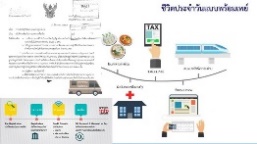 คนพิการน่านจวกกลางวง-เงินกู้ช่วยเหลือช้า ฝึกอาชีพเป็นปีหาทุนไม่ได้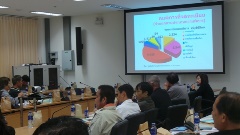 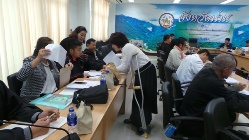 	เวทีประชุมคนพิการเมืองน่าน ปั่นป่วน ผู้พิการโวยโดนโละชื่อพ้นคณะอนุกรรมการฯ-กระบวนการพิจารณาเงินกู้ล่าช้าเผยบางคนฝึกอาชีพเสร็จเกือบปียังหาทุนทำไม่ได้
 	นายสุเมษ สายสูง พัฒนาสังคมและความมั่นคงของมนุษย์จังหวัดน่าน เป็นประธานในการประชุมโครงการเสริมพลังความเข้มแข็งทางอาชีพและศักยภาพองค์กรคนพิการ พร้อมบรรยายสถานการณ์และทิศทางการพัฒนาคุณภาพชีวิตคนพิการ ที่ห้องประชุมชั้น ๓ ศูนย์ราชการจังหวัดน่าน โดยมีตัวแทนส่วนราชการเอกชนส่วนท้องถิ่นและเครือข่ายคนพิการน่านเข้าร่วม
 	น.ส.นาวิน ปิมปา นายกสมาคมคนพิการจังหวัดน่าน กล่าวว่า ที่ผ่านมาคนพิการโดยเฉพาะคนที่อยู่ห่างไกลในชนบท-ชายแดนจำนวนมาก ยังเข้าไม่ถึงการช่วยเหลือของภาครัฐ ขาดโอกาสด้านต่างๆ ทั้งด้านการฝึก-ประกอบอาชีพ จึงต้องการให้ภาครัฐช่วยสนับสนุน และส่งเสริมตลาดสินค้าเพื่อคนพิการ แต่ระหว่างการประชุม ผู้พิการได้แสดงความคิดเห็นหลากหลาย และมีแกนนำคนพิการไม่พอใจการปรับเปลี่ยนตำแหน่งคณะอนุกรรมการส่งเสริมและพัฒนาคุณภาพชีวิตคนพิการ จ.น่าน เพราะทำให้เสื่อมเสียชื่อเสียง การติดต่อประสานงานติดขัด รวมถึงกระบวนการพิจารณาเงินกู้ช่วยเหลือคนพิการล่าช้า หลายคนฝึกอาชีพเสร็จกว่า ๑๐ เดือน แต่ยังไม่สามารถนำมาประกอบอาชีพได้เพราะขาดทุนทรัพย์ทำให้คนพิการขาดโอกาสทางอาชีพเลี้ยงดูตนเอง
 	นายสุเมษกล่าวว่า คนพิการจังหวัดน่านที่จดทะเบียนไว้มีอยู่ ๒๐,๘๕๖ ราย กระจายอยู่ทั้ง ๑๕ อำเภอ มากสุดอยู่ที่ อ.ปัว รองลงมาคือ เวียงสา และ อ.เมืองน่าน บางส่วนประกอบอาชีพเกษตรกรรม-รับจ้าง แต่ส่วนใหญ่ไม่ได้ประกอบอาชีพเนื่องจากติดขัดเรื่องการเดินทางรวมทั้งสภาพทางกายภาพ อย่างไรก็ตาม จะได้มีการประชุมหารือกับส่วนที่เกี่ยวข้องต่างๆ เพื่อหาแนวทางในการส่งเสริม และพัฒนาคุณภาพชีวิตคนพิการในการฟื้นฟูอาชีพให้กับคนพิการ, ผู้ดูแล และครอบครัว ให้มีอาชีพอย่างยั่งยืนต่อไป  (manager.co.thออนไลน์ ๑๓ ม.ค.๖๐)ศูนย์การศึกษาพิเศษนครพนมจัดงานวันเด็ก สร้างรอยยิ้มให้แก่เด็กออทิสติกกว่า ๒๐๐ คน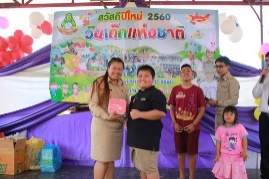 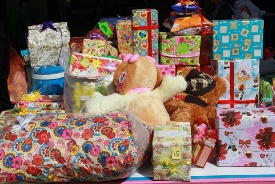 	นครพนม- ศูนย์การศึกษาพิเศษนครพนม จัดงานวันเด็กแห่งชาติ เพิ่มพัฒนาการทางด้านการสื่อสาร การเข้าสังคม และการแสดงออก ให้เด็กออทิสติกกว่า ๒๐๐ คน สร้างความสนุกสนานและรอยยิ้มให้แก่ทุกคนเป็นอย่างมาก
 	ที่บริเวณศูนย์การศึกษาพิเศษประจำจังหวัดนครพนม อ.เมือง จ.นครพนม ได้มีการจัดงานวันเด็กแห่งชาติประจำปี ๒๕๖๐ ขึ้น โดยนายสุพจน์ ชะพินใจ ผู้อำนวยการศูนย์การศึกษาพิเศษประจำจังหวัดนครพนม เปิดเผยว่า ศูนย์การศึกษาพิเศษประจำจังหวัดนครพนมเป็นศูนย์ที่ให้บริการด้านการศึกษาสำหรับคนพิการ ตั้งแต่แรกเกิดถึง๑๘ ปี ซึ่งในขณะนี้มีเด็กพิเศษที่ป่วยเป็นโรคออทิสติกอยู่ในความดูแลทั้งสิ้น ๒๑๒ คน ส่วนใหญ่มีความผิดปกติทางด้านสมองรองลงมาจะเป็นพิการทางหูและตา
 	ในช่วงสัปดาห์วันเด็กแห่งชาตินี้ เพื่อให้เด็กๆ ทุกคนในความดูแลได้ร่วมสนุกเหมือนกับเด็กปกติทั่วไป จึงได้จัดงานวันเด็กแห่งชาติประจำปี ๒๕๖๐ ขึ้นที่ศูนย์โดยได้รับการสนับสนุนสิ่งของต่างๆ มากมาย จากหน่วยงานภาครัฐ ภาคเอกชน และภาคประชาชน ไม่ว่าจะเป็นของขวัญ เครื่องดื่ม ขนม ไอศกรีม ตุ๊กตา รถยนต์ของเล่น และอื่นๆเพื่อให้เด็กๆได้ร่วมสนุกรับของรางวัล
 	ภายในงานมีการจัดกิจกรรมเป็นฐานความรู้ ให้เด็กๆ ทุกคนได้ฝึกทักษะ เป็นการสร้างพัฒนาการทางด้านการสื่อสาร การเข้าสังคม และการแสดงออกให้เด็กๆ ควบคู่ไปกับการเล่นสนุกชิงของรางวัล ไม่ว่าจะเป็นการฝึกพูด การออกเสียง การบอกความต้องการ การทำตามคำสั่งง่ายๆ การอยู่ร่วมกันกับคนหมู่มาก การเคลื่อนไหวร่างกาย การเล่นกับเพื่อนๆ โดยมีเจ้าหน้าที่ ครูพี่เลี้ยง และผู้ปกครองร่วมเล่นไปด้วย สร้างความสนุกสนานและรอยยิ้มให้แก่ทุกคนเป็นอย่างมาก (manager.co.thออนไลน์ ๑๓ ม.ค.๖๐)นี่คือแท็บเล็ตสำหรับผู้พิการทางสายตาเครื่องแรกของโลก!	Blitab หรือแท็บเล็ตสาย Android เครื่องแรกของโลกที่มาพร้อมอักษรเบลล์ หรืออักษรที่ใช้ในการสื่อสารสำหรับผู้พิการทางสายตา ซึ่งจะช่วยเปลี่ยนแนวทางการใช้อุปกรณ์เทคโนโลยีสำหรับผู้พิการทางสายตาให้ดียิ่งขึ้นได้ ก่อนหน้านี้ก็เคยมีอุปกรณ์สำหรับผู้พิการทางสายตาที่รองรับอักษรเบลล์ แต่ด้วยความที่อุปกรณ์นั้นไม่ค่อยมีประสิทธิภาพ รัน Windows CE และมีราคาที่สูงถึง $๕,๐๐๐ หรือประมาณ ๑๗๗,๐๐๐ บาททำให้ไม่ได้รับความนิยมนักในขณะที่ Blitab มีราคาอยู่ที่ $๕๐๐ หรือประมาณ ๑๗,๗๐๐ บาทเท่านั้น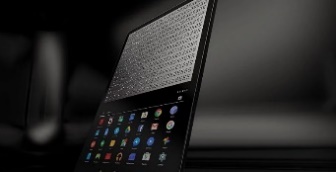  	นอกจากจะมีราคาที่ถูกกว่าแล้ว ประสิทธิภาพของมันยังดีกว่าอีกด้วย โดยมีคุณสมบัติทั่วไปดังนี้ตัวเครื่องรันด้วยระบบ Android รองรับ Wi-Fi และ Bluetooth สามารถติดตั้งแอป Android ทั่วไปได้ทั้งหมด รองรับคุณสมบัติสำหรับช่วย (accessibility) ของ Android ทั้งหมด เช่น Voice Over 	ความพิเศษของอุปกรณ์ชิ้นนี้คือ เมื่อคุณกดที่ปุ่มข้างตัวเครื่อง ครึ่งหนึ่งของหน้าจอจะถูกแสดงผลเป็นอักษรเบลล์ ซึ่งผู้ใช้งานสามารถโหลดเอกสารหรือเปิดหน้าเว็บแล้วให้แสดงข้อความเป็นตัวอักษรเบลล์ได้ด้วย Blitab ใช้ระบบฟองน้ำเล็กๆ ในการเปลี่ยนแปลงสถานะของอักษรเบลล์ได้ตลอดเวลา นอกจากการอ่านอักษรเบลล์แล้ว บริษัทยังมีแผนพัฒนาคุณสมบัติให้มากกว่านี้อีก เช่น ให้ความรู้สึกของ Google Maps จริงๆ บนครึ่งจอแรก 	จากผลตอบรับของผู้ใช้งานกว่า ๓,๐๐๐ บอกว่าอุปกรณ์ดังกล่าวมีประสิทธิภาพที่ดี ถึงแม้ว่าผู้ใช้งานบางส่วนจะยังไม่รู้สึกโอเคสักเท่าไหร่บริษัทผู้ผลิตออกแบบเริ่มโครงการแท็บเล็ตดังกล่าวตั้งแต่ปี ๒๐๑๔ โดยจะเริ่มเปิดให้พรีออเดอร์ช่วงปลายเดือนนี้ และจะส่งเครื่องในอีก ๖ เดือนต่อจากนี้ครับ (beartai.comออนไลน์ ๑๓ ม.ค.๖๐)กพร.ลุยติวกราฟิกให้แรงงานคนพิการ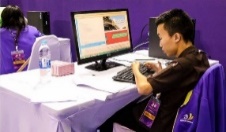 	กพร.ฟิต ลุยพัฒนาทักษะแรงงานคนพิการ ผุดโครงการติวคอมพิวเตอร์กราฟิกรองรับไทยแลนด์๔.๐ เมื่อวันที่ ๑๗ ม.ค.นายธีรพล ขุนเมือง อธิบดีกรมพัฒนาฝีมือแรงงาน(กพร.) เปิดเผยว่า ได้สั่งการให้ข้าราชการกพร.จัดโครงการศึกษารูปแบบการพัฒนาศักยภาพแรงงานคนพิการด้านเทคโนโลยีสารสนเทศ สาขาคอมพิวเตอร์กราฟิกออกแบบโปสเตอร์ เพื่อส่งเสริมให้คนพิการได้รับการพัฒนาความรู้ด้านเทคโนโลยีสารสนเทศ ลดความเหลื่อมล้ำในการเข้าถึงข้อมูลข่าวสารและสามารถนำความรู้ที่ได้รับมาเพิ่มทักษะอาชีพ ส่งเสริมการประกอบอาชีพอิสระ และพัฒนาตนเองให้อยู่ร่วมกับคนทั่วไปได้อย่างเชื่อมั่น เนื่องจากเทคโนโลยีด้านคอมพิวเตอร์กราฟฟิกสามมิติเข้ามามีบทบาทกับงานด้านต่างๆ มากขึ้นโดยภาพกราฟฟิกจะทำให้งานที่ได้มีความสวยงามและน่าสนใจยิ่งขึ้น ซึ่งการศึกษาและทำความเข้าใจเกี่ยวกับความรู้เบื้องต้นของคอมพิวเตอร์กราฟิก คนพิการสามารถเรียนรู้เพื่อสร้างงานให้กับตนเองได้ กพร.จึงมีกำหนดฝึกอบรม สาขาคอมพิวเตอร์กราฟิกออกแบบโปสเตอร์ ให้กับผู้พิการและผู้ดูแลคนพิการ โดยผู้เข้าอบรมต้องมีความรู้พื้นฐานด้านการใช้คอมพิวเตอร์เบื้องต้น เนื้อหาหลักสูตร อาทิ การใช้เครื่องมือต่างๆ ในการสร้างงานกราฟฟิก การวาดภาพ การจัดวัสดุ การปรับแต่ง เตรียมภาพ การจัดหน้า การออกแบบ การใช้สี แนวคิดและการแก้ปัญหา มีระยะการฝึก ๓๐ ชั่วโมง ในวันที่ ๓๐-๓๑ ม.ค. และ ๑-๓ ก.พ. ๒๕๖๐ ณ มูลนิธิส่งเสริมและพัฒนาคนพิการ จังหวัดนนทบุรี (เดลินิวส์ออนไลน์ ๑๗ ม.ค.๖๐)SMART JOB CENTER ช่วยคนไทยหางานทุกกลุ่มทุกวัย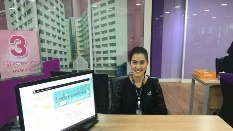 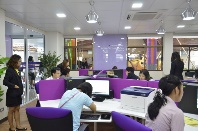  	ผลการดำเนินงานของศูนย์บริการจัดหางานเพื่อคนไทย ตั้งแต่ปีงบประมาณ ๒๕๕๘ จนถึง พฤศจิกายน ๒๕๕๙ มีผู้สมัครงาน ๖๑๘,๔๗๗ คน บรรจุงาน ๓๙๖,๕๒๙ คน“แม้เราจะเป็นคนพิการ แต่ได้งานทำหลังจากลงทะเบียนกับศูนย์สมาร์ท จ๊อบ ทำให้รู้สึกภูมิใจในตัวเองมากค่ะ ที่สามารถหางานทำได้ รู้สึกมีความสุข ดีใจ และจำทำงานเพื่อสร้างคุณค่าให้ตัวเองและคนอื่นต่อไปค่ะ” กัลยา ปันเป็ง หรือหมวย อายุ ๒๙ ปี เป็นผู้พิการหลังจากถูกรถชนเมื่ออายุ ๑๐ ขวบ จนต้องตัดขาขวา ทุกวันนี้เธอใส่ขาเทียม และได้งานทำเป็นเจ้าหน้าที่จัดหางานที่ ศูนย์บริการจัดหางานเพื่อคนไทย หรือ Smart Job Center ตั้งอยู่ที่กระทรวงแรงงาน ถนนมิตรไมตรี ดินแดง มาประมาณ ๒ เดือนแล้ว 	ก่อนหน้านี้ กัลยา เรียนจบ ป.ตรี คณะบริหาร สาขาคอมพิวเตอร์ธุรกิจ จาก ม.เจ้าพระยา จ.นครสวรรค์ แล้วไปทำงานที่บ้านเกิด จ.ตาก เมื่อทราบข่าวว่ารัฐบาลมีศูนย์ฯ นี้ จึงได้ลงทะเบียนสมัครงานทางระบบเวบไซท์ของศูนย์ กระทั่งนายจ้างที่เรียกมาสัมภาษณ์และให้ทำงานคือ ศูนย์ฯ แห่งนี้เอง ด้วยเงินเดือน ๑๕,๐๐๐ บาท โดยมีหน้าที่จัดหางานให้กับคนพิการที่มาสมัครงานกับศูนย์ ตั้งแต่การลงทะเบียน และจัดหาตำแหน่งงานที่เหมาะสมให้กับคนพิการประเภทต่าง ๆ ซึ่งเป็นงานที่เธอรัก และภาคภูมิใจอย่างยิ่ง 	ศิริพร อิ่มทั่ว อายุ ๖๑ ปี อดีตข้าราชการ จากกรมการค้าภายใน กระทรวงพาณิชย์ ที่เพิ่งเกษียณอายุงาน กล่าวว่า ได้มาสมัครงานกับศูนย์ฯ เพราะอยู่บ้านเฉย ๆ รู้สึกเหงา เมื่อทราบข่าวว่ารัฐบาลมีนโยบายช่วยให้ผู้สูงอายุได้มีงานทำ และมีการเปิดรับสมัครงานที่ศูนย์ฯแห่งนี้ จึงมาสมัครงาน โดยทางครอบครัวก็สนับสนุน เพราะเห็นว่ายังมีเรี่ยวแรง และความสามารถในการทำงานได้อยู่ 	 “ศูนย์บริการจัดหางานเพื่อคนไทย หรือ Smart Job Center จัดตั้งเพื่อสนองนโยบายของรัฐบาล พล.อ.ประยุทธ์ จันทร์โอชา นายกรัฐมนตรี ในการลดความเหลื่อมล้ำทางสังคม และการสร้างโอกาสการเข้าถึงบริการของรัฐ โดยแรงงานไทยจะสามารถเข้าถึงตำแหน่งงานว่างที่มีคุณภาพ มีงานทำที่ดี มีรายได้มั่นคง โดยมุ่งเน้นให้คนไทยมีงานทำในทุกพื้นที่ และส่งเสริมการจ้างงานในทุกกลุ่มและทุกช่วงวัย ผ่านบริการส่งเสริมการมีงานทำแบบครบวงจร ทั้งในประเทศและต่างประเทศ แนะการแนวอาชีพ และให้ข้อมูลข่าวสารตลาดแรงงาน” สิงหเดช ชูอำนาจ อธิบดีกรมการจัดหางาน (กกจ.) กล่าว 	นอกจากนี้ ผู้ที่ไม่สะดวกในการเดินทางมาติดต่อโดยตรงที่ศูนย์ฯ สามารถใช้บริการผ่านช่องทางอินเตอร์เน็ต http://www.doe.go.th/smartjob ได้ทุกที่ทุกเวลา หรือทาง Smart Phone ที่ Smartjob Mobile App ผลการดำเนินงานของศูนย์บริการจัดหางานเพื่อคนไทย ตั้งแต่ปีงบประมาณ ๒๕๕๘ จนถึง พฤศจิกายน ๒๕๕๙ มีผู้สมัครงาน ๖๑๘,๔๗๗ คน บรรจุงาน ๓๙๖,๕๒๙ คน ก่อให้เกิดรายได้คิดเป็นเงินรวมทั้งสิ้น ๘๙,๑๙๙,๘๑๒,๒๙๒ บาท สำหรับปี ๒๕๖๐ จะพัฒนารูปแบบการให้บริการ โดยเชื่อมโยงข้อมูลระบบสารสนเทศกับหน่วยงานที่เกี่ยวข้อง เพื่อให้เป็นศูนย์รวมตำแหน่งงานภาครัฐและภาคเอกชน เป็นการลดขั้นตอนเพื่ออำนวยความสะดวกแก่ผู้ใช้งาน  	นอกจากนี้คนพิการ สถานประกอบการ และหน่วยงานภาครัฐที่ต้องการยื่นขอสิทธิตามมาตรา ๓๕ แห่งพระราชบัญญัติส่งเสริมและพัฒนาคุณภาพชีวิตคนพิการ พ.ศ.๒๕๕๐ สามารถยื่นเรื่องผ่านระบบอิเล็กทรอนิกส์ได้ที่ เว็บไซต์ www.doe.go.th/smartjob และที่สำคัญจะได้จัดทำระบบงานและเครื่องมือในการสรรหาบุคลากร เพื่อให้คนหางานได้งานที่ตรงตามความถนัด ความรู้ ความสามารถของตนเอง และนายจ้างได้คนทำงานตรงตามคุณสมบัติที่ต้องการ ทำให้เกิดการจ้างงานที่ยั่งยืน ทั้งนี้ คนหางานและนายจ้าง/สถานประกอบการสามารถติดต่อสอบถามได้ที่ ศูนย์บริการจัดหางานเพื่อคนไทย หรือสายด่วนกรมการจัดหางาน โทร. ๑๖๙๔  	ทั้งนี้สถานการณ์การมีงานทำในปี ๒๕๖๐ ด้วย ว่า ในช่วงปลายปี ๒๕๕๙ ที่ผ่านมา กกจ. ได้รับแจ้งความต้องการแรงงานจากนายจ้างและสถานประกอบการ ๓๒,๗๒๘ อัตรา โดยอุตสาหกรรมที่มีความต้องการแรงงานมากที่สุดได้แก่ อุตสาหกรรมการผลิต ๑๓,๔๙๙ อัตรา การขายปลีก-ขายส่ง ซ่อมรถยนต์ จักรยานยนต์ ที่พักแรม และบริการด้านอาหาร ๒,๓๓๘ อัตรา ส่วนอาชีพที่ต้องการแรงงานมากที่สุด ได้แก่งานพื้นฐานแรงงานทั่วไป และแรงงานด้านการผลิต พนักงานบริการ พนักงานขาย เสมียน เจ้าหน้าที่ ช่างเทคนิคและผู้ปฏิบัติงานที่เกี่ยวข้อง  	ปัจจุบันอัตราว่างงานมีไม่มาก แต่ที่ยังมีคนว่างงาน ส่วนหนึ่งเพราะจบมาไม่ตรงกับความต้องการของตลาด กกจ. ได้วิเคราะห์ทิศทางอาชีพในปี ๒๕๕๘ – ๒๕๖๒ พบว่า อาชีพที่มีแนวโน้มอัตราการขยายตัวเพิ่มมากที่สุด ๕ อันดับแรก คือ นักบำบัดด้านการฟังและการพูด นักกายภาพบำบัด ครูสอนขับรถ เจ้าหน้าที่ผู้ช่วยแพทย์ และแพทย์ชำนาญการเฉพาะทาง (คมชัดลึกออนไลน์ ๑๗ ม.ค.๖๐)ร้องศูนย์ดำรงธรรม ไม่ได้รับเงินผู้สูงอายุ ที่หน้าที่ว่าการอำเภอเมืองสมุทรสาคร ต.มหาชัย อ.เมือง จ.สมุทรสาคร ผู้สูงอายุประมาณ ๕๐ คน รวมตัวถือป้าย ข้อความว่า “เงินผู้สูงอายุ ๔ เดือน และเงินผู้พิการ ๔ เดือน” ก่อนเข้าขอความช่วย เหลือจากศูนย์ดำรงธรรม อ.เมืองสมุทรสาคร ให้ช่วยเร่งรัดเบี้ยผู้สูงอายุที่ไม่ได้รับ จาก อบต.บางน้ำจืด ๔ เดือนแล้ว โดยทางด้านนางเสริมศิริ คงทน อายุ ๖๕ ปี เผยว่า ผู้สูงอายุต่างรอคอยและสอบถามเรื่องนี้กันมาตลอด ก็ได้รับคำตอบว่ายัง ติดขัดในเรื่องของข้อกฎหมายและโยนกันไปมา ซึ่งเรื่องที่ต้องร้องขอความช่วยเหลืออย่างเร่งด่วนคือเบี้ยผู้สูงอายุที่แม้จะดูไม่มากมายในแต่ละเดือน แต่ก็เป็นเงินที่มีค่ามากมายสำหรับผู้สูงอายุที่จะนำมาใช้ประโยชน์ได้มากในแต่ละเดือน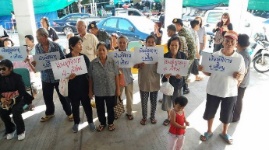  	ต่อมา นางเฟื่องเพชร ชีวะสุวรรณ ท้องถิ่นอำเภอเมืองสมุทรสาคร และนายรัฐพล ประถมวงษ์ ปลัดอำเภอเมืองสมุทรสาคร ได้เชิญผู้แทนกลุ่มผู้สูงอายุขึ้นไปห้อง ประชุม พร้อมชี้แจงว่า สาเหตุที่เบี้ยผู้สูงอายุไม่สามารถอนุมัติเบิกจ่ายได้ เนื่องจากการประชุมสภา อบต.บางน้ำจืด เมื่อประมาณเดือนตุลาคม ๒๕๕๙ ไม่ชอบด้วยขั้นตอนของระเบียบข้อบัญญัติของกฎหมาย นายอำเภอในฐานะคนเซ็นข้อบัญญัติก็ส่งคืนไปที่สภา เพื่อให้พิจารณาข้อบัญญัติใหม่ แต่แล้วสภาก็ยืนยันคำเดิมว่าข้อบัญญัติถูกต้องแล้ว ก็เสนอมาที่นายอำเภอ แต่กฎหมายบอกว่าต้องส่งให้ทางผู้ว่าราชการจังหวัด โดยทางผู้ว่าราชการจังหวัดได้พิจารณาแล้วแจ้งว่ายังไม่มีการแก้กระบวนการประชุม ดังนั้นจึงส่งคืนกลับไปอีกให้ทางนายก อบต.บางน้ำจืด นำข้อบัญญัติเข้าสภา และเมื่อเข้าสภาแล้วก็จะส่งให้ทางอำเภอดำเนินการ โดยคาดว่าจะใช้เวลาในเดือนมกราคม ๒๕๖๐ ไม่เกินวันที่ ๑๐ กุมภาพันธ์ ๒๕๖๐ นี้.(กรุงเทพธุรกิจออนไลน์ ๑๔ ม.ค.๖๐)นร.ไทยเจ๋ง ชนะเลิศเวทีนานาชาติ สร้างโปรแกรมช่วยคนพิการทางสายตา 	เด็กไทย ร.ร.จุฬาภรณ์ราชวิทยาลัยเพชรบุรี ชนะเลิศเวทีนานาชาติ แข่งขันนักวิทยาศาสตร์แห่งอนาคต จากผลงาน "โปรแกรมแปลภาษาและปริ้นเตอร์อักษรเบรลล์ผ่านระบบอินเทอร์เน็ต" ช่วยผู้พิการทางสายตา ให้พิมพ์-แปลอักษรเบรลล์ ได้ทั้งไทย-อังกฤษ...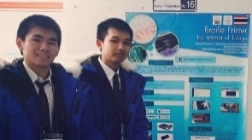  	นางกรรณิการ์ วงศ์ทองศิริ รักษาการแทน ผอ.องค์การพิพิธภัณฑ์วิทยาศาสตร์แห่งชาติ (อพวช.) กระทรวงวิทยาศาสตร์และเทคโนโลยีเปิดเผยว่า อพวช. ได้ร่วมกับ สมาคมวิทยาศาสตร์แห่งประเทศไทยในพระบรมราชูปถัมภ์ ส่งเยาวชนตัวแทนจากไทยเข้าร่วมเวทีการประชุมและแข่งขันนักวิทยาศาสตร์แห่งอนาคตของกลุ่มประเทศเอเปก ครั้งที่ ๖ ประจำปี ๒๕๖๐ (๖th APEC Future Scientist Conference 2017) เมื่อระหว่างวันที่ ๗-๑๔ ม.ค.ที่ผ่านมา ที่มหาวิทยาลัยแห่งชาติโซล กรุงโซล ประเทศเกาหลีใต้ โดยมีเยาวชนตัวแทนจากประเทศต่างๆ จำนวน ๑๐ ประเทศ ได้แก่ สหรัฐอเมริกา เกาหลีใต้ ญี่ปุ่น ไต้หวัน อินโดนีเซีย ฟิลิปปินส์ มาเลเซีย เวียดนาม กัมพูชา และไทย ร่วมส่งผลงานเข้าประกวด ผลปรากฏว่า เยาวชนตัวแทนจากประเทศไทย สามารถคว้ารางวัลชนะเลิศ จากโครงงาน “โปรแกรมแปลภาษาและปริ้นเตอร์อักษรเบรลล์ผ่านระบบอินเตอร์เน็ต” ซึ่งเป็นผลงานของนายณลงกรณ์ บุญเจริญ นายคัคเนศ สุทธิรัตน์ และนายณวรุตม์ ไพรรุ่งเรือง โดยทั้ง ๓ คน เป็นนักเรียนชั้นมัธยมศึกษาปีที่ ๖ โรงเรียนจุฬาภรณ์ราชวิทยาลัยเพชรบุรี จ.เพชรบุรี และมีอาจารย์ภาณุพงศ์ เยี่ยมยงวรรณ เป็นผู้ควบคุมทีม 	สำหรับการคว้ารางวัลชนะเลิศดังกล่าว ถือเป็นการสร้างชื่อให้กับประเทศไทยในเวทีนานาชาติอีกครั้ง ที่เยาวชนไทยสามารถนำวิทยาศาสตร์และเทคโนโลยีมาสร้างสรรค์ผลงานเพื่อช่วยเหลือ อำนวยความสะดวก และเพิ่มโอกาสในสังคมให้กับผู้พิการทาง สายตา จนคว้ารางวัลชนะเลิศในเวทีนี้มาได้ ซึ่งถือเป็นอีกหนึ่งเวทีใหญ่ทางด้านวิทยาศาสตร์ที่กลุ่มประเทศเอเปคให้ความสำคัญ เพื่อปั้นนักวิทยาศาสตร์ในอนาคตให้กับภูมิภาค 	ด้านนายณลงกรณ์ บุญเจริญ นักเรียนชั้นมัธยมศึกษาปีที่ ๖ โรงเรียนจุฬาภรณ์ราชวิทยาลัยเพชรบุรี จ.เพชรบุรี ตัวแทนทีมเยาวชนไทยที่คว้ารางวัลในครั้งนี้ กล่าวว่า รู้สึกภูมิใจตั้งแต่ได้รับการคัดเลือกให้เป็นตัวแทนประเทศไทยเข้าร่วมการแข่งขัน เพราะเป็นเวทีระดับนานาชาติที่ยิ่งใหญ่ ซึ่งโครงงานที่พวกตนได้นำมาเข้าประกวด เกิดขึ้นจากการมองเห็นปัญหาต่างๆ ของการพิมพ์อักษรเบรลล์ ด้วยปกติตนและเพื่อน ๆ จะส่งเอกสารอักษรเบรลล์ เช่น บทความ หนังสือ และนิทาน ให้กับโรงเรียนผู้พิการทางสายตาเป็นประจำ จึงลองคิดหาวิธีการแก้ไขจนเป็นที่มาของโครงงาน “โปรแกรมแปลภาษาและปริ้นเตอร์อักษรเบรลล์ผ่านระบบอินเทอร์เน็ต” ที่สามารถพิมพ์เอกสารสำหรับผู้พิการทางสายตาได้ทั้งภาษาไทยและภาษาอังกฤษได้อย่างแม่นยำ พร้อมพัฒนาเว็บแอปพลิเคชันสำหรับแปลข้อความภาษาไทยและภาษาอังกฤษให้เป็นอักษรเบรลล์ และยังสามารถเข้าใช้งานได้ในทุกอุปกรณ์และทุกแพลตฟอร์ม 	อย่างไรก็ตาม เมื่อแปลเป็นภาษาอักษรเบรลล์แล้ว ยังสามารถบันทึกและสั่งพิมพ์ได้ทันที โดยเครื่องพิมพ์ที่นำมาใช้จะนำ มาจากเครื่องพิมพ์หัวเข็มเก่าที่ไม่ได้ใช้แล้วมาดัดแปลงแก้ไข โดยสามารถสั่งพิมพ์ผ่านระบบอินเทอร์เน็ตได้ทันที และสามารถใช้งานพร้อมกันได้หลายอุปกรณ์ โดยการเชื่อมต่อที่เรียกว่า อินเตอร์เน็ตออฟติง (Internet of Things) ซึ่งหลังจากนี้ จะพัฒนาต่อยอดโครงงานชิ้นนี้ให้สามารถแปลบทความทางวิชาการที่เป็นอักขระพิเศษได้ เช่น สูตรเคมี และ คณิตศาสตร์ เป็นต้น.(กรุงเทพธุรกิจออนไลน์ ๑๔ ม.ค.๖๐)วงดนตรี S2S ร่วมกับ CP เปิดรับเงินบริจาคช่วยภาคใต้	วงดนตรี S2S จากสถาบันดนตรีคนตาบอด โดยสมาคมคนตาบอดแห่งประเทศไทย ร่วมด้วยนายสมศักดิ์ รินนายรักษ์ หรือ หนุ่ม เดอะวอยซ์ และ นายกิตติคุณ คำเพราะ หรือ โฟกัส AF 12 มาร่วมร้องเพลงขอรับบริจาคเงินที่อาคาร Tipco พระราม ๖ จากผู้มีจิตศรัทธาในโครงการจากถนนสู่ดวงดาว From street to Stars ส่วนหนึ่งของงานรวมน้ำใจคนไทยไม่ทิ้งกัน ช่วยเหลือผู้ประสบภัยภาคใต้ 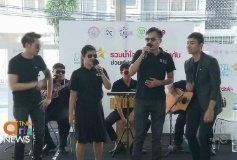  	จัดขึ้นโดยกระทรวงการพัฒนาสังคมและความมั่นคงของมนุษย์(พม.)ร่วมกับสถาบันดนตรีคนตาบอดฯ และเครือเจริญโภคภัณฑ์ หรือ ซีพี ,บริษัท ทรู คอร์ปอเรชั่น ,นักร้องจากค่ายทรูแฟนเทเชียและนักร้องจากเดอะวอยซ์ ที่ผลัดเปลี่ยนมาร่วมร้องเพลงในโครงการตลอด ๕ วันเต็ม ตามอาคารสำนักงานต่าง ๆ เพื่อนำเงินบริจาคทั้งหมดไปช่วยเหลือคนพิการที่ประสบภัยน้ำท่วมภาคใต้ 	ทั้งนี้ นนท์ และ โฟกัส กล่าวว่าดีใจที่ได้ร่วมเป็นส่วนหนึ่งในโครงการนี้ที่ได้มาร่วมร้องเพลงกับน้องวงดนตรี S2S และได้ช่วยเหลือผู้ประสบภัยน้ำท่วม สำหรับในเย็นวันนี้ตั้งแต่เวลา ๑๖.๓๐ น – ๑๙.๐๐ น. วงวงดนตรี S2S จากสถาบันดนตรีคนตาบอด โดยสมาคมคนตาบอด แห่งประเทศไทย และตัวแทนนักร้องจากค่ายทรูแฟนเทเชีย และนักร้องจากเดอะวอยซ์ จะร้องเพลงเปิดหมวกอีกครั้ง ที่หน้าร้านทรูคอฟฟี่ ที่อาคาร ซีพี ทาวเวอร์ CP TOWER สีลม ผู้ที่สนใจยังสามารถไปร่วมบริจาคเงินกันได้ ซึ่งวันนี้เป็นวันสุดท้ายของงานระดมทุนในโครงการจากถนนสู่ดวงดาว From street to Stars และในวันจันทร์ที่ ๒๓ ม.ค.นี้จะมีพิธีมอบเงินบริจาคทั้งหมดให้กับกระทรวงการพัฒนาสังคมและความมั่นคงของมนุษย์(พม.) (tnnthailand.comออนไลน์ ๑๙ ม.ค.๖๐)อดีตกัปตันเครื่องบินเสียขา ๒ ข้าง แต่ใจสู้ขายเบอร์เกอร์เลี้ยงลูก แชร์กันกระหึ่มออนไลน์  ฝรั่งอดีตกัปตันเครื่องบิน สูญเสียขา ๒ ข้าง แต่ใจยังสู้ชีวิต กัดฟันขายเบอร์เกอร์ No Name Burger ที่หมู่บ้านสัมมกร ย่านนิมิตรใหม่ กทม. เพื่อ หาเงินเลี้ยงลูกตัวน้อย โดยชาวเน็ตแชร์เรื่องราวอดีตกัปตันเครื่องบินชาวต่างชาติรายหนึ่ง ซึ่งมาขายเบอร์เกอร์ ชื่อร้าน No Name Burgurs เนื่องจากสูญเสียขาทั้งสองข้าง จากการที่วิ่งออกกำลังกาย เป็นลมตรงรางรถไฟ จึงถูกรถไฟเหยียบขา (ข่าวสดออนไลน์ ๑๘ ม.ค.๖๐)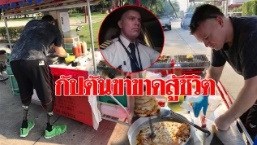 Bangkok Mini Maker Faire สร้างสังคมนวัตกรรมด้วยเมกเกอร์หลังจากประสบความสำเร็จจากงาน Bangkok Mini Maker Faire เมื่อปีที่ผ่านมา ในปีนี้ทางสำนักงานพัฒนาวิทยาศาสตร์และเทคโนโลยีแห่งชาติ (สวทช.) และบริษัท เชฟรอนประเทศไทยสำรวจและผลิตจำกัดจึงสานต่อโครงการกับการจัดงานต่อเนื่องเป็นปีที่๒
 	"กุลประภา นาวานุเคราะห์ ผู้ช่วยผู้อำนวยการ สวทช. กล่าวว่า ด้วยยุทธศาสตร์ประเทศไทย ๔.๐ ของรัฐบาลที่ต้องการให้ประเทศไทยก้าวสู่การเป็นประเทศที่เศรษฐกิจขับเคลื่อนด้วยเทคโนโลยี ความคิดสร้างสรรค์ และนวัตกรรม "เมกเกอร์" หรือนักสร้างสรรค์จึงเป็นหนึ่งในกลไกสำคัญที่จะขับเคลื่อนประเทศสู่เป้าหมายดังกล่าว สวทช. จึงร่วมกับเชฟรอนประเทศไทยในโครงการ Enjoy Science: สนุกวิทย์ พลังคิด เพื่ออนาคต เพื่อส่งเสริมและผลักดันวัฒนธรรมเมกเกอร์ในประเทศไทย
 	"การจัดงานมหกรรมแสดงผลงานของเหล่าเมกเกอร์ขึ้นเป็นครั้งแรกในประเทศไทยเมื่อปีที่แล้วได้รับผลตอบรับที่ดีมากมีเมกเกอร์กว่า ๑๐๐ คนร่วมแสดงผลงาน และมีผู้เข้าร่วมงานประมาณ ๔,๐๐๐ คน เพื่อต่อยอดความสำเร็จ และผลักดันให้วัฒนธรรมเมกเกอร์เป็นที่รู้จักในวงกว้างมากขึ้น เราจึงร่วมกับเชฟรอนและพันธมิตรเตรียมจัดงานขึ้นเป็นปีที่สอง เพื่อเปิดโอกาสให้เมกเกอร์จากทั่วประเทศมีพื้นที่ในการแสดงผลงาน ตลอดจนให้เยาวชน และบุคคลทั่วไปได้ทำความรู้จักกับเมกเกอร์ และเกิดแรงบันดาลใจในการคิด ประดิษฐ์ และสร้างสรรค์นวัตกรรมเพื่อพัฒนาเศรษฐกิจและสังคมไทย"
 	"หทัยรัตน์ อติชาติ" ผู้จัดการฝ่ายนโยบายด้านรัฐกิจและกิจการสัมพันธ์ บริษัท เชฟรอนประเทศไทยสำรวจและผลิต จำกัด กล่าวว่า การจัดงาน Bangkok Mini Maker Faire เป็นหนึ่งกิจกรรมของโครงการ Enjoy Science ซึ่งมีเป้าหมายเพื่อพัฒนาการศึกษาในสาขาสะเต็ม (วิทยาศาสตร์ เทคโนโลยี วิศวกรรม และคณิตศาสตร์) ทั้งในระบบการศึกษาสายสามัญและสายอาชีพ ตลอดจนสร้างแรงบันดาลใจให้เยาวชนสนใจที่จะศึกษาต่อและประกอบอาชีพในสาขาสะเต็มอันเป็นรากฐานในการเสริมสร้างขีดความสามารถในการแข่งขันของประเทศอย่างยั่งยืน
 	"การจัดงานในปีแรกถือเป็นเวทีที่ช่วยให้เกิดการรวมตัวที่เข้มแข็งยิ่งขึ้นของกลุ่มเมกเกอร์ในประเทศไทยหลังงานมีงานพบปะแลกเปลี่ยนความรู้ของเหล่าเมกเกอร์เพิ่มมากขึ้น จึงถือเป็นการปักหมุดประเทศไทยลงในแผนที่ของเมกเกอร์โลกเป็นครั้งแรก"
 	"เพราะเมกเกอร์จะทวีความสำคัญขึ้นเรื่อยๆ ในฐานะผู้สร้างสรรค์นวัตกรรมและเทคโนโลยีใหม่ ๆ เราเห็นการเกิดขึ้นของสตาร์ตอัพมากมาย ต่อไปโลกเราจะขับเคลื่อนด้วยนวัตกรรมและความคิดสร้างสรรค์ เยาวชนคนรุ่นใหม่เองก็ต้องปรับตัวให้มีทักษะเพื่อรับกับการเปลี่ยนแปลงของโลกในศตวรรษที่๒๑นี้"
 	"กัลยา โกวิทวิสิทธิ์" ผู้ร่วมก่อตั้ง Fab Caf′e พื้นที่สร้างสรรค์งานของเมกเกอร์ หรือเมกเกอร์สเปซ ให้ข้อมูลถึงแนวโน้มการเติบโตของวัฒนธรรมเมกเกอร์ว่า ปัจจุบันมีผู้ใช้บริการเมกเกอร์สเปซเพิ่มขึ้น ซึ่งสะท้อนว่าวัฒนธรรมเมกเกอร์ได้รับความสนใจจากคนไทยในวงกว้างยิ่งขึ้น อย่างในกลุ่มผู้ชอบทำงานช่างหรืองานฝีมือก็มีการนำเครื่องมือดิจิทัลที่เมกเกอร์นิยมใช้ เช่น เครื่องพิมพ์สามมิติ เครื่องตัดเลเซอร์ มาใช้ในการสร้างสรรค์ผลงาน
 	"ผู้ปกครองก็ส่งเสริมให้บุตรหลานมาทำกิจกรรมการเรียนรู้ที่เมกเกอร์สเปซเนื่องจากเห็นว่าการเป็นเมกเกอร์สามารถสร้างเสริมทักษะที่สามารถนำไปใช้กับการศึกษาและการประกอบอาชีพในอนาคตได้โดยเฉพาะอย่างยิ่งทักษะด้านการประดิษฐ์คิดค้นและความคิดสร้างสรรค์"
 	ทั้งนี้ Bangkok Mini Maker Faire ปีที่ ๒ จะจัดขึ้นในระหว่างวันที่ ๒๑-๒๒ ม.ค.นี้ ณ ลานหน้าศูนย์การค้าเดอะสตรีท รัชดา ภายในงานจะจัดแสดงผลงานนวัตกรรมและสิ่งประดิษฐ์ใหม่ ๆ ของเมกเกอร์จากทั่วประเทศไทย พร้อมด้วยกิจกรรมเวิร์กช็อป สัมมนา การแข่งขันหุ่นยนต์ เพื่อจุดประกายความสนใจในวัฒนธรรมเมกเกอร์และสร้างแรงบันดาลใจในการสร้างสรรค์นวัตกรรมแก่เยาวชนและบุคคลทั่วไป
 	นอกจากนั้น ยังจัดแสดงผลงานที่ผ่านเข้ารอบสุดท้ายโครงการ Enjoy Science : Young Makers Contest การประกวดนวัตกรรมสำหรับผู้พิการและผู้สูงอายุของนักเรียนระดับสามัญศึกษาและอาชีวศึกษา พร้อมประกาศผลและมอบรางวัลแก่ผู้ชนะเลิศอีกด้วย (ประชาชาติธุรกิจออนไลน์ ๑๘ ม.ค.๖๐)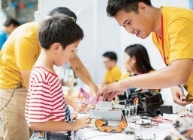 กลุ่มผู้พิการยื่นฟ้องแพ่ง กทม.ไม่สร้างลิฟต์ขึ้น BTS ๒๓ สถานี ตามคำสั่งศาลปกครองสูงสุด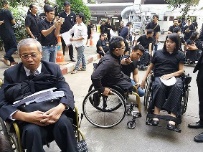 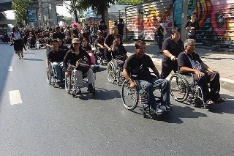   	ผู้พิการนั่งวีลแชร์ฟ้องแพ่ง กทม.ไม่สร้างลิฟต์อำนวยความสะดวกผู้การขึ้น BTS ให้ครบทั้ง ๒๓ สถานี หลังศาลปกครองสูงสุดพิพากษาให้ชนะคดีและ กทม.ต้องสร้างเสร็จภายในปี ๕๙ ที่ศาลแพ่ง ถ.รัชดาภิเษก วันที่ (๒๐ ม.ค.) เมื่อเวลา ๑๑.๐๐ น. นายสุพรธรรม มงคลสวัสดิ์ อายุ ๕๐ ปี ผู้พิการเหลือร่างกายท่อนบน ครูและเลขานุการโรงเรียนวัดมหาไถ่ พร้อมด้วยกลุ่มพิการรวม ๙๘ คนได้เดินทางมาโดยรถวีลแชร์จากสถานีรถไฟฟ้าใต้ดิน (MRT) ลาดพร้าว มายังศาล เพื่อยื่นฟ้องกรุงเทพมหานครเป็นจำเลยเรื่องกระทำละเมิด เรียกค่าเสียหายจากกรณีที่กรุงเทพมหานครไม่ดำเนินการสร้างลิฟต์อำนวยความสะดวกแก่ผู้พิการในการใช้บริการรถไฟฟ้า BTS โดยเร็วตามคำพิพากษาศาลปกครองสูงสุด ขณะที่ยื่นฟ้องครั้งนี้ กลุ่มผู้พิการยังยื่นคำร้องขอยกเว้นการวางเงินค่าธรรมเนียมศาลด้วยโดยอ้างสิทธิตามพ.ร.บ.คนพิการ 	โดยคำฟ้องบรรยายพฤติการณ์ความเสียหายสรุปว่า นายสุพรชัย โจทก์ พิการเป็นโปลิโอ ขาอ่อนแรงต้องตัดขาทั้งสองออก เป็นคนพิการตามนัยของ พ.ร.บ.คนพิการฯ ที่มีข้อจำกัดไม่อาจใช้ชีวิตประจำวันเหมือนคนทั่วไป ส่วนกรุงเทพมหานคร จำเลย มีอำนาจหน้าที่ในการจัดวิศวกรรมจราจร การขนส่ง การควบคุมอาคาร สาธารณูปโภค มี พล.ต.อ.อัศวิน ขวัญเมือง เป็นผู้ว่าการฯ ซึ่งจำเลยได้จัดให้บริษัท ระบบขนส่งมวลชนกรุงเทพ บริการสาธารณะ คือรถไฟฟ้า BTS โดยโจทก์เรียกร้องให้จัดทำสิ่งอำนวยความสะดวกแก่คนพิการ เช่น ลิฟต์ เพื่อเป็นหลักประกันในสิทธิ เสรีภาพศักดิ์ศรีความเป็นมนุษย์ จะได้ใช้ชีวิตเท่าเทียมคนทั่วไปเพราะโจทก์เดือดร้อน ทั้งนี้ก็เพราะไม่มีการทำลิฟต์รับส่งคนพิการให้ครบ ๒๓ สถานี และไม่จัดทำอุปกรณ์อำนวยความสะดวกแก่ความพิการ
 	โจทก์เคยฟ้องคดีต่อศาลปกครอง และศาลปกครองสูงสุด มีคำพิพากษาให้จัดทำลิฟต์และอุปกรณ์อำนวยความสะดวก ภายใน ๑ ปีนับแต่วันมีคำพิพากษา ซึ่งครบกำหนด ๒๑ ม.ค. ๕๙ ทั้งนี้ เมื่อศาลปกครองมีคำพิพากษาแล้ว ทำให้เกิดการรับรองสิทธิของโจทก์ตามกฎหมาย แต่จำเลยก็ยังไม่ปฏิบัติ ซึ่งมีลิฟต์ที่ใช้ได้เพียง ๓ สถานี ที่เหลือไม่มีและไม่ครบถ้วน อีกทั้งยังไม่จัดให้มีจุดจอดรถคนพิการ โดยจำเลยเพิกเฉยไม่เห็นความสำคัญของการแก้ปัญหา ทั้งที่เป็นหน่วยงานรัฐมีอำนาจบังคับแก่หน่วยสาธารณูปโภคต่างให้ปฏิบัติกลับละเลย ถือว่าเป็นการจงใจละเมิดโจทก์ ที่ต้องเสียหายจากการมีค่าใช้จ่ายในการเดินทาง การไม่ได้รับความสะดวกต่างๆ ที่คำนวณเป็นเงินวันละ ๑,๐๐๐ บาท รวม ๓๖๑,๐๐๐บาท ต่อ ๑ คน โจทก์จึงมาฟ้องคดีเพื่อขอให้ศาลบังคับจำเลยตามฟ้องด้วย
 	ภายหลังนายวรกร ไหลหรั่ง ทนายความโจทก์เปิดเผยว่า ตนป่วยเป็นโรคขาอ่อนแรง ต้องใช้ชีวิตบนรถเข็น จึงรวมตัวกันมาได้ ๙๘ คน จาก ๒๐๐ คน เดินทางมาศาลแพ่งเพื่อยื่นฟ้องคดี  ด้านนายสนธิพงศ์ มงคลสวัสดิ์ ทีมทนายความ กล่าวว่า คดีนี้ยื่นฟ้อง เป็นคดีแบบกลุ่มหรือคลาสแอ็กชัน เป็นวิธีการใหม่ตามกฎหมายวิธีพิจารณาความแพ่ง คือ ไม่ต้องฟ้องทั้ง ๙๘ คน หรือ ๒๐๐ คน แต่ยื่นฟ้องไปคนเดียวก่อน ถ้าศาลรับฟ้องแล้วค่อยร่วมเป็นโจทก์ต่อไปเพราะมูลความแห่งคดีเหมือนกัน
 	โดยศาลแพ่งรับไว้เป็นคดีดำ ที่ พ.๒๔๖/๒๕๖๐ และนัดไต่สวนการยกเว้นค่าธรรมเนียมศาลวันเดียวกับวันนัดสืบพยานวันที่ ๓๐ มี.ค.นี้ เวลา ๐๙.๐๐ น. ซึ่งการไต่สวนขอยกเว้นค่าธรรมเนียมศาล เราจะอ้างเหตุตาม พ.ร.บ.ส่งเสริมสุขภาพคนพิการ ทั้งนี้ปัจจุบันมีคนพิการทั่วประเทศ ๒ ล้านคนที่รอรับการดำเนินการจากรัฐในเรื่องความสะดวกในการใช้ชีวิตทัดเทียมคนทั่วไป
 	ด้านนายธีรยุทธ สุคนธวิท ประธานเครือข่ายขนส่งมวลชนทุกคนต้องขึ้นได้ (Transport for All) เปิดเผยว่า เครือข่ายคนพิการรวมตัวฟ้อง กทม.ต่อศาลแพ่ง กรณีที่กรุงเทพมหานาคร ไม่ปฏิบัติตามคำสั่งศาลปกครอง ที่ระบุให้มีการจัดสิ่งอำนวยความสะดวกให้กับคนพิการ โดยเฉพาะการสร้างลิฟต์จำนวน ๒๓ สถานีภายในเวลา ๑ ปี นับตั้งแต่วันที่มีคำพิพากษา เมื่อวันที่ ๒๑ ม.ค. ๕๘ ซึ่งจากระยะเวลาตอนนี้ครบ ๒ ปีแล้ว แต่สิ่งที่เห็นคือ โครงร่างการก่อสร้างเท่านั้น โดยเมื่อปีที่แล้วหลังครบเวลาคำสั่งศาล เครือข่ายฯ ได้สอบถามไปยัง กทม.เคยประกาศว่าจะสร้างให้เสร็จภายในเดือน ก.ย. ๕๙ แต่ก็ไม่ได้มีความคืบหน้ามากนัก และ กทม.กลับไม่เร่งดำเนินการจึงรวมตัวมาทวงถามอีกครั้งเพราะมันคือความเสียหายที่เกิดขึ้นอย่างยาวนาน
 	อย่างไรก็ตาม เครือข่ายฯ ต้องการสื่อไปถึงผู้บริหาร กทม.ว่า ลิฟต์เป็นสิ่งสำคัญมาก เพราะคนพิการหรือคนที่ต้องใช้รถเข็นไม่สามารถนำรถเข็นขึ้นบันไดได้ จึงอยากให้ กทม.เร่งแก้ปัญหาดังกล่าว เพราะเป็นปัญหาที่ค้างคามานานมากตั้งแต่ปี ๒๕๓๘ ที่มีการสร้างรถไฟฟ้า (BTS) และในวันนี้ทางเครือข่ายฯจะเดินทางไปยังศาลแพ่ง เพื่อเรียกร้องค่าเสียหายวันละ ๑,๐๐๐ บาทต่อคนต่อวัน หากชนะคดีจะนำเงินที่ได้ไปไว้เพื่อใช้สร้างสาธารณูปโภคเพื่อคนพิการต่อไป  (manager.co.thออนไลน์ ๒๐ ม.ค.๖๐)ศาลฝรั่งเศสปรับเงินก้อนโตสายการบิน easyJet ฐานไม่ยอมให้ผู้พิการขึ้นเครื่อง 	ศาลฝรั่งเศสตัดสิน สั่งปรับเงินสายการบินโลว์คอสเมืองผู้ดี easyJet เป็นจำนวน ๖๐,๐๐๐ ยูโร โทษฐานปฏิเสธผู้พิการ ไม่ยอมให้ขึ้นเครื่องบินโดยอ้างเหตุผลด้านความปลอดภัย ศาลอาญาที่เมืองบายอน ทางตอนใต้ของฝรั่งเศส ได้พิจารณาคดีที่พนักงานสายการบินดังกล่าวปฏิเสธ "โจเซฟ เอตเชเวสต์" ผู้พิการวัย ๕๕ ปี โดยไม่ยอมให้โดยสารเที่ยวบินของ easyJet เมื่อเดือนกรกฎาคม๒๐๑๐เพราะเขาไม่มีผู้ร่วมเดินทาง
 	"อีซีเจ็ทปฏิเสธที่จะให้ลูกความของฉันขึ้นเครื่องบิน เพราะมองว่าจะทำให้เกิดปัญหาด้านความปลอดภัย ที่พวกเขาเองก็ยังอธิบายไม่ได้ว่าเป็นอย่างไร" ทนายความสาวของ โจเซฟ เอตเชเวสต์ ระบุ นี่ไม่ใช่ครั้งแรกที่สายการบินeasyJetตกเป็นผู้กระทำผิดตามกฏหมายของฝรั่งเศสเกี่ยวกับการแบ่งแยกไม่เป็นธรรม
 	เมื่อเดือนธันวาคม ๒๐๑๕ สายการบินเมืองผู้ดีรายนี้เคยถูกปรับเงิน ๗๐,๐๐๐ ยูโร เนื่องจากปฏิเสธผู้พิการ ๓ ราย ด้วยเหตุผลแบบเดียวกัน ซึ่งทางสายการบินอ้างว่าทำตามกฎภายในของบริษัท เอตเชเวสต์ เคยร่วมงานกับ ฟิลิเป บิดาร์ต อดีตผู้นำกลุ่มแบ่งแยกดินแดนแคว้นบาสก์ เขาเป็นอัมพาตบางส่วนเพราะถูกยิงโดนกระดูกสันหลัง ตอนที่เขาถูกจับกุมโดยตำรวจฝรั่งเศสในปี๑๙๘๗ ด้านทนายความของสายการบิน easyJet ระบุไม่แปลกใจกับคำตัดสินของศาล พร้อมย้ำว่า ทางสายการบินไม่เคยมีเจตนาที่จะดำเนินการแบบแบ่งแยกต่อโจทก์ และไม่ต้องการที่จะอุทธรณ์ต่อคำตัดสินในครั้งนี้ด้วย (manager.co.thออนไลน์ ๒๐ ม.ค.๖๐)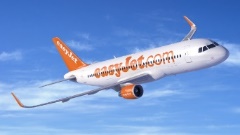 สารพัดช่างสงขลาเจ๋งชนะเลิศสร้างสรรค์สิ่งประดิษฐ์เพื่อผู้สูงอายุและผู้พิการ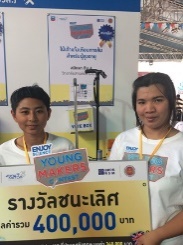 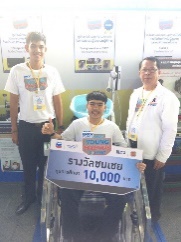 	ดร.สุเทพ ชิตยวงษ์ เลขาธิการคณะกรรมการการอาชีวศึกษา เปิดเผยว่านักศึกษาอาชีวศึกษาได้รับรางวัลชนะเลิศสิ่งประดิษฐ์เพื่อผู้สูงอายุและผู้พิการจากการประกวดโครงการ Enjoy Science: Young Makers Contest ซึ่งจัดขึ้นระหว่าวันที่๒๐-๒๑ มกราคม ๒๕๖๐ ณ สตรีทรัชดา กรุงเทพฯ ดังนี้ รางวัลชนะเลิศ ได้แก่ วิทยาลัยสารพัดช่างสงขลา" จากสิ่งประดิษฐ์"ไม้เท้าแจ้งเตือนผู้สูงอายุล้ม" รับเงินรางวัลรวม ๔๐๐,๐๐๐ บาท และศึกษาดูงานที่ประเทศอังกฤษ  	วิทยาลัยเทคนิคสุราษฎร์ธานี คว้า ๒ รางวัล ได้แก่รองชนะเลิศอันดับ๑ จาก"อุปกรณ์ช่วย เดินสำหรับช่วยลุกยืน" เงินรางวัล ๓๐๐,๐๐๐ บาท พร้อมศึกษาดูงานที่ประเทศญี่ปุ่น และรางวัลชมเชย "อุปกรณ์อำนวยความสะดวกในการสระผมของผู้ป่วยและผู้พิการ" รับเงินรางวัล๑๐,๐๐๐ บาท โดยวิทยาลัยวิทยาลัยสารพัดช่างอุบลราชธานี ได้รับรางวัลรองชนะเลิศอันดับ๒ จากผลงาน "เก้าอี้บริหารผู้ป่วยข้อเข่าเสื่อมและอักเสบพร้อมเครื่องประคบ รับรางวัล ๓๐,๐๐๐ บาท 	โครงการ ‘Enjoy Science: Young Makers Contest’ แบ่งการประกวดเป็น ๒ ประเภท คือ  นักเรียน–นักศึกษาสายอาชีพ (ระดับไม่เกินปวส.) และนักเรียน–นักศึกษาสายสามัญ (ระดับไม่เกินปริญญาตรี) โดยประกวดเป็นทีม ทีมละ ๓ คน ประกอบด้วยนักศึกษา ๒ คน และอาจารย์ที่ปรึกษา ๑ คน โดยแต่ละทีมจะต้องส่งข้อเสนอโครงการนวัตกรรมของตนเอง ซึ่งบรรยายถึงผลงานที่ต้องการสร้าง รวมถึงเอกลักษณ์และประโยชน์ใช้สอยและแผนการใช้งบประมาณเพื่อพัฒนานวัตกรรม (คมชัดลึกออนไลน์ ๒๒ ม.ค.๖๐)ก.อุตฯทำแปลนบ้านมอบเป็นของขวัญปีใหม่.แด่ผู้สูงอายุและคนพิการกระทรวงอุตสาหกรรม ผุดแปลนบ้านผู้สูงอายุและคนพิการ มอบเป็นของขวัญปีใหม่ แก่ประชาชนฟรี รุกงานอนุญาตอิเล็กทรอนิกส์ใหม่ ๓ บริการ เสริมศักยภาพ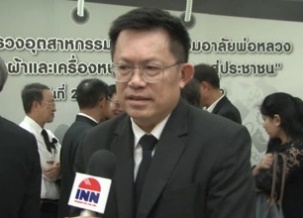 	นายสมชาย หาญหิรัญ ปลัดกระทรวงอุตสาหกรรม เปิดเผยว่า กระทรวงฯ เตรียมมอบของขวัญแก่ประชาชนในช่วงเทศกาลปีใหม่ ๒๕๖๐ คือ  “แปลนบ้านเพื่อผู้สูงอายุและคนพิการราคาประหยัด”  โดยสถาบันการก่อสร้างแห่งประเทศไทย ซึ่งเป็นแปลนแนะนำ จำนวน ๑๐ แบบ ที่มีรายละเอียดพร้อมนำไปก่อสร้างได้เลย หรือสามารถนำไปเป็นต้นแบบในการปรับปรุงที่พักอาศัย โดยมีพื้นที่ใช้สอยตั้งแต่ ๔๐ ตารางเมตร ราคาเริ่มต้นตั้งแต่ ๔๐๐,๐๐๐ บาท โดยสถาบันก่อสร้างฯ มีบริการให้คำปรึกษาแนะนำในการนำไปก่อสร้าง หรือปรับปรุงโดยไม่คิดค่าใช้จ่าย  	นอกจากนี้ ในปี ๒๕๖๐ กรมโรงงานอุตสาหกรรม เตรียมเปิด ๓ บริการด้วยระบบอิเล็กทรอนิกส์เพื่ออำนวยความสะดวกให้ผู้ประกอบการ ได้แก่ ระบบการอนุญาตวัตถุอันตราย ณ จุดเดียว ระบบการอนุญาตนำกากอุตสาหกรรมออกนอกโรงงาน (Auto E-License) และระบบขึ้นทะเบียนผู้ตรวจสอบเครื่องจักรเอกชน (Third Party) ผ่านเว็บไซต์ โดยทั้ง ๓ บริการนี้คาดว่าจะทำให้เกิดความคล่องตัวในการขับเคลื่อนอุตสาหกรรมไทย ช่วยประหยัดเวลาและลดค่าใช้จ่ายในการติดต่อราชการแก่ผู้ประกอบการ ขณะที่กรมส่งเสริมอุตสาหกรรม (กสอ.) ได้ทุ่มงบประมาณ ๘๓๐ ล้านบาท มอบเป็นของขวัญแก่ผู้ประกอบการเดินหน้าสร้างศักยภาพครบทุกมิติ เพื่อมุ่งสู่ประเทศไทย ๔.๐ โดยมี ๓๕ โครงการส่งเสริมผู้ประกอบการครอบคลุม ๔ กลุ่มเป้าหมาย ได้แก่ ๑) Startup ๒) S-Curve ๓) SMEs และ๔) OTOP ตลอดทั้งปี ส่วนหน่วยงานในสังกัดกระทรวงอุตสาหกรรมหลายแห่งสั่งซื้อข้าวสารตรงจากชาวนารวมกว่า ๕ ตัน ทำเป็นข้าวสารบรรจุถุงเล็ก ๑ กิโลกรัม แจกเป็นของขวัญปีใหม่ให้แก่กัน ให้ผู้มาติดต่อและพนักงาน (innnews.co.thออนไลน์ ๒๙ ธ.ค.๕๙)...คำพ่อสอน...เชิญคนพิการสมัครงานมูลนิธิศิลปะเพื่อมวลมนุษย์ ที่อยู่ ๑๒/๗-๙ ชั้น ๔ ถนนพลับพลาชัย ป้อมปราบฯ กรุงเทพฯ รับคนพิการทำงาน ๑.นิติกร ๑ อัตรา เพศชาย/หญิง วุฒิปริญญาตรีด้านกฎหมาย ๒.เลขานุการ/ติดตามผู้บริหาร ๑ อัตรา  เพศชาย ไม่จำกัดวุฒิ หากพูด/อ่าน/เขียน/ภาษาอังกฤษได้ดี จะได้รับการพิจารณาเป็นพิเศษ ๓.เจ้าหน้าที่ฝ่ายออกแบบ ๑ อัตรา เพศชาย/หญิง วุฒิ ปวส. ทำงานออกแบบโปสเตอร์, โบวชัวร์, คัทเอ้าท์ และจัดทำ Artwork ได้อย่างสร้างสรรค์ สามารถใช้โปรแกรม Photoshop, Illustrator ได้ดี ๔. บัญชี/การเงิน ๑ อัตรา เพศชาย/หญิง วุฒิปวส. ด้านบัญชี/การเงิน ๕.เจ้าหน้าที่พัสดุ ๑ อัตรา เพศชาย/หญิง ไม่จำกัดวุฒิ สามารถจัดระบบการจัดเก็บพัสดุ หากขับรถและมีประสบการณ์การทำงานจะพิจารณาเป็นพิเศษ ๖.เจ้าหน้าที่ประสานงานโครงการทั่วไป ๕ อัตรา เพศชาย/หญิง วุฒิ ปวช.-ปริญญาตรี มีมนุษยสัมพันธ์ดี และมีความเห็นอกเห็นใจผู้ด้อยโอกาส สามารถพิมพ์งานเอกสารและใช้โปรแกรมคอมพิวเตอร์ขั้นพื้นฐานได้  ๗.เจ้าหน้าที่ประสานงานฝ่ายระดมทุน ๑ อัตรา เพศชาย/หญิง วุฒิปริญญาตรี สามารถพิมพ์งานและใช้โปรแกรมคอมพิวเตอร์ขั้นพื้นฐานได้ดี หากสามารถพูด อ่าน เขียน ภาษาอังกฤษได้ดี จะได้รับการพิจารณาเป็นพิเศษ ติดต่อ...คุณกรกนก โทรศัพท์ ๐๘๖-๙๙๖๕๒๕๓  อีเมล์ artforall.artforall@gmail.com บริษัท อัมรินทร์บุ๊คเซ็นเตอร์ จำกัด ที่อยู่เลขที่ ๑๐๘ หมู่๒ ถ.บางกรวย-จงถนอม ต.มหาสวัสดิ์ อ.บางกรวย จ.นนทบุรี รับพนักงานรับโทรศัพท์ ๑ อัตรา รายละเอียดงาน ทำหน้าที่รับโทรศัพท์ โอนสาย ติดต่อประสานงานต่างๆทางโทรศัพท์ คุณสมบัติ พิการสายตา เพศชาย/หญิง อายุ ๒๐-๓๕ ปี วุฒิ ม.๖ มีทักษะการเจรจา พูดคุย สวัสดิการ ตามกฏหมายแรงงาน ,ประกันสังคม , ประกันสุขภาพ ,เบิกค่าทันตกรรมได้จากบริษัทฯ ,โบนัส , ปรับเงินเดือน วันลาพักร้อน ฯลฯ ติดต่อ...คุณอุบลวรรณ  โทรศัพท์ ๐๒-๔๒๓๙๙๙๙ ต่อ ๖๐๑๐ แฟกซ์ ๐๒-๔๔๙๙๕๖๘ อีเมล์ ubonwan-im@amarin.co.thบริษัท มายกี้ จำกัด ที่อยู่ ๕๔-๕๔/๑ ซ.วชิรธรรมสาธิต ๓๗ ถ.สุขุมวิท ๑๐๑/๑ แขวงบางจาก เขตพระโขนง กทม. รับพนักงานบรรจุหีบห่อ ๖ อัตรา รายละเอียดงาน พนักงานบรรจุหีบห่อ ,บรรจุภัณฑ์ คุณสมบัติพิการทางการได้ยิน เพศชาย/หญิง อายุ ๒๐-๔๕ ปี สามารถอ่านออก-เขียนได้ สื่อสารได้ สวัสดิการ ชุดฟอร์มพนักงานงาน เบี้ยขยัน โบนัสประจำปี ประกันสังคม ฯลฯ ติดต่อ...คุณนันธิดา คณารักษ์ โทรศัพท์ ๐๒-๗๔๖๒๐๐๕ อีเมล์ nanthida@mykiethai.comบริษัท สุนทรเมทัลอินดัสทรี้ส์ จำกัด ที่อยู่ ๘๖๓/๑ ถนนเอกชัย แขวงบางบอน กรุงเทพมหานคร รับพนักงานฝ่ายผลิต จำนวน ๑๐ อัตรา รายละเอียดงาน ทำหน้าที่คัดกระดาษ คัดฝากระป๋อง คุณสมบัติ คนพิการ-เดินได้ เพศชาย/หญิง อายุ ๑๘-๔๐ ปี ไม่จำกัดวุฒิการศึกษา สวัสดิการ เบี้ยขยัน โบนัส ฯลฯ ติดต่อ...คุณอัจฉริย ช่างสากล โทรศัพท์ ๐๒-๔๑๖๐๐๔๐ แฟกซ์ ๐๒-๔๑๕๑๗๒๒ อีเมล์ soonthorn.f6@gmail.comบริษัท ทิฟฟานี่โชว์ พัทยา จำกัด ที่อยู่ ๔๖๔ ม.๙ ถ.พัทยาสาย ๒ ต.หนองปรือ อ.บางละมุง จ.ชลบุรี รับพนักงานการเงิน/บัญชี  จำนวน ๒ อัตรา รายละเอียดงาน ดูแลจัดเก็บเอกสารต่างๆ ทางด้านการเงินและบัญชี คุณสมบัติ พิการร่างกาย-เดินได้ เพศชาย/หญิง อายุ ๒๒ ปีขึ้นไป วุฒิ ม.๖ สวัสดิการ มีอาหารทานฟรี ๓ มื้อ ทางลาด ชุดยูนิฟอร์ม  โบนัส ปรับเงินเดือนประจำปี เลี้ยงสังสรรค์ปีใหม่ ฯลฯ ติดต่อ...คุณรจนา ทองลือ โทรศัพท์ ๐๓๘-๔๒๑๗๐๐ -๕ ต่อ ๑๓๒ แฟกซ์ ๐๓๘-๔๒๑๗๑๑ อีเมล์ Hr1@tiffany-show.co.thบริษัท แกรนด์ คาแนล แลนด์ จำกัด (มหาชน) ที่อยู่ ๓๓/๔ ถ.พระราม๙ แขวงห้วงขวาง เขตห้วยขวาง กรุงเทพมหานคร รับเจ้าหน้าที่ Mail Room ๒ อัตรา รายละเอียดงาน คัดแยกซองจดหมาย/เอกสาร พัสดุไปรษณีย์ ฯลฯ ทำงานตามที่หัวหน้างานมอบหมายให้ ทำงานจันทร์ - เสาร์ ๐๘.๓๐-๑๘.๐๐ น. คุณสมบัติ พิการทางการได้ยิน เพศชาย/หญิง อายุ ๒๐-๓๕ ปี ไม่จำกัดวุฒิการศึกษา สวัสดิการ ประกันชีวิต ประกันสุขภาพ ประกันอุบัติเหตุ กองทุนสำรองเลี้ยงชีพ วันหยุดประจำปี, วันลาพักร้อน,วันลากิจ โบนัสประจำปี งานเลี้ยงสังสรรค์ประจำปี ฯลฯ ติดต่อ...คุณกฤษณพล ทองคงอ่วม โทรศัพท์ ๐๖๓-๙๖๓๘๓๕๓ อีเมล์ kritsanapol.t@grandcanalland.comบริษัท คอมเม็ทส์ อินเตอร์เทรด จำกัด ที่อยู่ เลขที่ ๔,๖ อาคารเอกธนวัฒ ซอยสุภาพงษ์ ๓ แยก ๘ แขวงหนองบอน เขตประเวศ กรุงเทพมหานคร ๑๐๒๕๐ รับเจ้าหน้าที่ธุรการ ๑ อัตรา คุณสมบัติ พิการร่างกาย-เดินได้  เพศชาย/หญิง อายุ ๒๐-๓๕ ปี วุฒิ ปวส. ถ้ามีประสบการณ์จะพิจารณาเป็นพิเศษ สวัสดิการ ประกันสังคม โบนัส ท่องเที่ยวประจำปี ติดต่อ...คุณดารารัตน์ ธาราแดน โทรศัพท์ ๐๒-๗๒๖-๖๖๗๓-๔ อีเมล์ comets_account1@cometsintertrade.comบริษัท ซาเรี่ยน จำกัด ที่อยู่ ๘๙/๑๗๒ ถ.วิภาวดีรังสิต แขวงตลาดบางเขน เขตหลักสี่ กรุงเทพฯ รับคนพิการฝึกงานเพื่อเป็นพนักงานฝ่ายผลิต ๒ อัตรา รายละเอียดงาน ฝึกงานช่างแต่งประกอบตัวเรือน หรือฝังอัญมณี  คุณสมบัติพิการร่างกาย-เดินได้ เพศชาย/หญิง อายุ ๑๘-๓๕ ปี ไม่จำกัดวุฒิการศึกษา มีความสนใจในการผลิตของสวยงาม สวัสดิการ อาหารฟรี๒มือ(เช้ากับกลางวัน) มีเครื่องแบบพนักงาน ฯลฯ ติดต่อ...คุณมาลีวรรณ แสงสว่าง โทรศัพท์ ๐๒-๕๒๑๙๒๒๔ อีเมล์ maleewan@zarian.comบริษัท แอกซ่าประกันภัย จำกัด ที่อยู่ เลขที่ ๑๑๖๘/๖๗ อาคารลุมพินีทาวเวอร์ ชั้น ๒๖ ถนน พระรามสี่ (บ่อนไก่) ติดรถไฟฟ้า MRT สถานีลุมพินี สาทร รับเจ้าหน้าที่ประสานงานและธุรการทั่วไป ๒ อัตรา รายละเอียดงาน คีย์ข้อมูลในไฟล์ Excel โทรนัดประสานงานกับลูกค้าภายนอก งานอื่นๆที่หัวหน้ามอบหมาย คุณสมบัติ คนพิการด้านการเคลื่อนไหว ช่วยเหลือตัวเองได้ เพศชาย/หญิง อายุ ๒๓-๓๕ ปี วุฒิ ปวส. สามารถใช้คอมพิวเตอร์เบื้องต้นได้ มีประสบการณ์ด้านธุรการหรือประชาสัมพันธ์ ๒ ปีขึ้นไป สวัสดิการ ประกันสังคม กองทุนสำรองเลี้ยงชีพ ประกันอุบัติเหตุ ประกันสุขภาพ ชุดยูนิฟอร์มพนักงาน เงินกู้ยืมฉุกเฉิน ดอกเบี้ย ๐% งานเลี้ยงสังสรรค์ประจำปี ฯลฯ ติดต่อ...จารี รอดรัตน์ หรือ วิภารัตน์ แฮงค์ส โทรศัพท์ ๐๒-๑๑๘-๘๑๙๕, ๐๒-๑๑๘-๘๑๙๒  บริษัท บลูแอนด์ไวท์ โปรเฟสชันแนล โลจิสติกส์ จำกัด ที่อยู่ ๓๓/๙ หมู่ ๑ ชานชาลาที่ ๔ แขวงคลองสามประเวศ เขตลาดกระบัง จังหวัดกรุงเทพมหานคร รับเจ้าหน้าที่ธุรการ ๒ อัตรา รายละเอียดงาน ช่วยงานด้านการทำเอกสาร คีย์ข้อมูล ช่วยติดต่อประสานงานกับฝ่ายต่างๆ ทำงานตามที่ได้รับมอบหมาย คุณสมบัติ คนพิการที่สามารถทำงานได้ เพศชาย/หญิง อายุ ๑๘-๓๕ ปี วุฒิ ม.๓ ใช้โปรแกรม Word/Excel ได้ มีความขยัน กระตือรือร้น มีมนุษยสัมพันธ์เข้ากับผู้อื่นได้ดี สวัสดิการ โบนัส ประกันสังคม รถรับส่งพนักงาน ตรวจสุขภาพประจำปี ปรับเงินเดือนประจำปี ชุดยูนิฟอร์ม เงิน Incentive ฯลฯ ติดต่อ...คุณอโนทัย พุ่มแจ้ง โทรศัพท์ ๐๙๓-๗๙๔๘๖๖๙, ๐๖๒-๗๐๙๘๙๙๐ อีเมล์ anothaipum@gmail.comบริษัท ซีอีแอล เอ็นจิเนียส์ จำกัด ที่อยู่ ๑๘๕๘/๑๓-๑๔ อาคารอินเตอร์ลิงค์ทาวเวอร์ ชั้น ๕ ถนนบางนา-ตราด บางนา กรุงเทพฯ รับ IT Support ๑ อัตรา รายละเอียดงาน เพิ่ม/ลบ/แก้ไขปัญหา E-Mail/Group Mail/Mail Server, จัดซื้อ/ซ่อม/บำรุง เครื่องคอมพิวเตอร์Notebookอุปกรณ์คอมพิวเตอร์ต่าง ๆ ฯลฯ คุณสมบัติ พิการการเคลื่อนไหว เพศชาย อายุ ๒๘-๔๐ ปี วุฒิ ปวส. สวัสดิการ กองทุนเงินทดแทน การฝึกอบรมนอกบริษัท การฝึกอบรมในบริษัท ชุดยูนิฟอร์ม ประกันสังคม ประกันสุขภาพ วันหยุดพักผ่อน เงินกู้ยืม เบี้ยขยัน โบนัสประจำปี ฯลฯ ติดต่อ...คุณเนาวรัตน์ / ฝ่ายบุคคล โทรศัพท์ ๐๒-๗๕๑๕๑๐๐-๕ อีเมล์ recruit@cel.co.thบริษัท เลนโซ่ ไดเร็จ จำกัด ที่อยู่ เลขที่ ๒๙๒ ถนนศรีนครินทร์ หัวหมาก บางกะปิ  กรุงเทพมหานคร รับพนักงานทั่วไป ๑ อัตรา รายละเอียดงาน บรรจุสินค้า คีย์ข้อมูลผ่านคอมพิวเตอร์ และงานอื่นๆ คุณสมบัติ พิการทางการได้ยิน เพศชาย/หญิง อายุ ๒๑ ปีขึ้นไป วุฒิ ม.๖ สามารถใช้คอมพิวเตอร์ได้ สวัสดิการ ประกันสังคม ฯลฯ ติดต่อ...คุณนีรนุช นิลสนธิ โทรศัพท์ ๐๒-๓๕๑๘๒๐๐ แฟกซ์ ๐๒-๓๕๑๘๑๑๔ อีเมล์ NEERANUCH@LENSODIRECT.CO.THบริษัท สไมล์ รีพับบลิก จำกัด ที่อยู่ ๙๔ ชั้น ๑ อาคารชินวัตร ซอยสุขุมวิท ๒๓ ถนนสุขุมวิท แขวงคลองเตยเหนือ เขตวัตนา กรุงเทพมหานคร รับพนักงานธุรการ ๑ อัตรา คุณสมบัติ พิการร่างกาย-เดินได้ เพศชาย/หญิง อายุ ๒๓-๓๐ ปี วุฒิ ปวส.–ปริญญาตรี สามารถใช้คอมพิวเตอร์ได้ ใช้ภาษาอังกฤษพื้นฐานได้ ติดต่อ...คุณสาวิกา  สุขสบาย โทรศัพท์ ๐๘๔-๖๙๔๘๒๕ อีเมล์ recruit@bsdcmail.comบริษัท เอเชีย แปซิฟิค คอสเมติกส์ คอร์ปอเรชั่น จำกัด ที่อยู่ ๒๕๕๒-๒๕๕๔ ซอยลาดพร้าว ๑๒๘/๒ แขวงคลองจั่น เขตบางกะปิ กรุงเทพมหานคร รับพนักงานติดสติ๊กเกอร์ ๑ อัตรา รายละเอียดงาน ติดสติกเกอร์บาร์โค้ด ที่ตัวสินค้าเครื่องสำอาง ปฏิบัติงานที่ อำเภอบางพลี จังหวัดสมุทรปราการ (บริษัทอยู่ใกล้กับวัดหลวงพ่อโต บางพลี) คุณสมบัติ พิการช่วยเหลือตนเองได้ เพศชาย/หญิง อายุ ๑๘ ปีขึ้นไป ไม่จำกัดวุฒิการศึกษา ติดต่อ...ฝ่ายบุคคล โทรศัพท์ ๐๒-๗๒๙๒๖๐๐, ๐๒-๗๓๑๑๓๓๕-๖  อีเมล์ busaba@apcc.co.thบริษัท บัน จำกัด ที่อยู่ ๑๙ ซอยรามคำแหง ๒๒ (จิตตรานุเคราะห์) ชั้น ๒ แขวงหัวหมาก เขตบางกะปิ กรุงเทพมหานคร รับพนักงานเอกสาร ๒ อัตรา / แม่บ้าน ๑ อัตรา คุณสมบัติ คนพิการที่สามารถปฏิบัติงานได้ เพศชาย/หญิง อายุ ๑๘-๓๕ ปี วุฒิ ม.๓ สวัสดิการ ประกันสังคม/กองทุนเงินทดแทน โบนัส ชุดยูนิฟอร์ม เบี้ยขยัน ค่าเดินทาง ค่าที่พัก ปรับเงินเดือนประจำปี ฯลฯ ติดต่อ...คุณสุจิตรา  บุญชนะการณ์ Line : recruit_mrbun๑ โทรศัพท์ ๐๒-๗๑๖๒๒๓๓ ต่อ ๑๑๕ แฟกซ์ ๐๒-๗๑๘๗๐๒๖  อีเมล์ recruit@mrbun.co.th  บริษัท กีโต้ (ประเทศไทย) จำกัด ที่อยู่ ๑๙๗ ถนนบางขุนเทียน-ชายทะเล แขวงแสมดำ เขตบางขุนเทียน กรุงเทพมหานคร รับพนักงานฝ่ายผลิต/คีย์ข้อมูล ๕ อัตรา รายละเอียดงาน ผลิตและจำหน่ายรองเท้ายี่ห้อกีโต้ “Kito” คุณสมบัติพิการช่วยเหลือตนเองได้ เพศชาย/หญิง วุฒิประถม – ปริญญาตรี มีความขยัน อดทน มีความรับผิดชอบต่อหน้าที่ สวัสดิการ ประกันสังคม เบี้ยขยัน โบนัสประจำปี ชุดฟอร์ม ตรวจสุขภาพประจำปี ตามกฎหมายที่กำหนด ติดต่อ...ฝ่ายบุคคล โทรศัพท์ ๐๒-๘๙๔๐๕๒๐-๖ ต่อ ๑๑๓ , ๐๘๙-๒๑๒๑๔๓๕  อีเมล์ career@kito.co.thบริษัท สยามพาร์ค บางกอก จำกัด ที่อยู่ ๒๐๓ ถนนสวนสยาม แขวงคันนายาว เขตคันนายาว กรุงเทพฯ  รับพนักงานธุรการ ๒ อัตรา คุณสมบัติพิการช่วยเหลือตนเองได้ เพศชาย/หญิง อายุ ๒๕ ปีขึ้นไป วุฒิ ม.๖ สามารถใช้คอมพิวเตอร์ได้ สวัสดิการ ประกันสังคม ฯลฯ ติดต่อ...คุณศิรินภา โชคกุลสวัสดิ์ โทรศัพท์ ๐๒-๙๑๙-๗๒๐๐-๑๙ ต่อ ๒๒๗  อีเมล์ sirinapa.c@siamparkcity.comบริษัท เอ็นวาย.แอลเอ กรุ๊ป จำกัด ที่อยู่ ๑๓/๑๖ ซอยวิภาวดีรังสิต ๒๕ แยก ๒-๑-๒-๑ แขวงทุ่งสองห้อง เขตหลักสี่ กทม. รับพนักงานคลังสินค้า ๑ อัตรา รายละเอียดงาน แพ็คสินค้า,ตรวจนับสินค้า ตรวจสอบความเรียบร้อยของสินค้า งานอื่นๆตามที่ได้รับมอบหมาย คุณสมบัติพิการการได้ยิน เพศชาย อายุ ๒๐-๓๕ ปี วุฒิ ม.๓ มีความอดทนสู้งาน มีใจรักงานบริการ สวัสดิการ ประกันสังคม ปรับเงินเดือนประจำปี โบนัสประจำปี เบี้ยขยัน ชุดยูนิฟอร์ม ส่วนลดการซื้อสินค้าของบริษัท เงินช่วยเหลือพนักงาน ตรวจสุขภาพประจำปี งานเลี้ยงสังสรรค์ต่างๆ ติดต่อ...คุณวราวุฒิ เมตตาสิทธิกร โทรศัพท์ ๐๒-๙๕๔๖๔๐๐ อีเมล์ warawut.met@nylagroup.co.thบริษัท ไอ-ไดเร็คท์ อินชัวรันส์ โบรกเกอร์ จำกัด ที่อยู่ ๕๔ อาคาร บี.บี.บิลดิ้ง ชั้น ๕ ห้อง ๓๕๐๑-๓๕๐๒ และชั้น ๖ ห้อง ๓๖๐๒ ถนนสุขุมวิท ๒๑ (อโศก) แขวงคลองเตยเหนือ เขตวัฒนา กรุงเทพฯ รับพนักงานธุรการ ๑ อัตรา รายละเอียดงาน  จัดทำงานด้านเอกสาร งานอื่นๆ ที่ได้รับมอบหมาย คุณสมบัติพิการช่วยเหลือตนเองได้ เพศชาย/หญิง อายุ  ๒๐-๓๕ ปี วุฒิ ม.๖ สามารถใช้คอมพิวเตอร์เบื้องต้นได้ สื่อสารในการทำงานได้ สวัสดิการ เบี้ยขยัน ประกันสังคม  โบนัสตามผลประกอบการ ฯลฯ ติดต่อ...คุณธีระพล เทพอักษร โทรศัพท์ ๐๒-๖๖๔๑๐๙๐ อีเมล์ Theerapol.Tep@Idirectbroker.comบริษัท ยูนิค เทรดดิ้ง (ไทยแลนด์) จำกัด ที่อยู่ ๑๖,๑๘ ซอยเฉลิมพระเกียรติ ร.๙ ซอย ๑๒ ถนนเฉลิมพระเกียรติ ร ๙ แขวงบางบอน เขตประเวศ กรุงเทพฯ รับพนักงานตรวจสอบคุณภาพสินค้า ๑ อัตรา รายละเอียดงาน งานตรวจสอบคุณภาพสินค้าที่นำเข้ามา ก่อนส่งออกไปเพื่อจัดจำหน่ายทั่วประเทศ คุณสมบัติ พิการร่างกาย/การเคลื่อนไหว เพศชาย/หญิง อายุ ๒๐ ปีขึ้นไป สวัสดิการ เบี้ยขยัน โบนัส เงินช่วยเหลือต่างๆ การปรับเงินเดือนประจำปี ฯลฯ ติดต่อ...คุณกัญญาภัทร ทิมเทียบ โทรศัพท์ ๐๒-๗๔๗๒๑๒๑ แฟกซ์ ๐๒-๗๔๗๒๑๒๘ อีเมล์ personnel@shoethailand.comบริษัท อัทโมสท์ เทค จำกัด ที่อยู่ เลขที่ ๕๒/๓๔๗ ปทุมธานี หลักหก จ.ปทุมธานี รับพนักงานธุรการเอกสาร ๔ อัตรา รายละเอียดงาน ทำงานด้านเอกสารทั่วไป งานพิมพ์เอกสาร หรืองานอื่นๆ ตามที่ได้รับมอบหมาย คุณสมบัติพิการด้านร่างกาย-เดินได้ เพศชาย/หญิง อายุ ๒๐-๔๐ ปี วุฒิ ม.๓ สามารถใช้โปรแกรม Microsoft office ได้ สวัสดิการ ตามโครงสร้างบริษัท ติดต่อ...คุณพัชรกัญญ์ พานแก้ว โทรศัพท์ ๐๙๖-๐๕๔๘๐๗๗  อีเมล์ hr@utmosttech.co.thบริษัท วงศ์เอกอุตสาหกรรม จำกัด ที่อยู่ ๑๕ ซอยลาซาล๔๙ ถนนลาซาล แขวงบางนา เขตบางนา กรุงเทพมหานคร รับ ๑.พนักงานธุรการ ๒ อัตรา รายละเอียดงาน บันทึกข้อมูล คีย์ข้อมูล และจัดเก็บเอกสารที่เกี่ยวข้อง ๒.พนักงาน Qc ๒ อัตรา รายละเอียดงาน ตรวจสอบคุณภาพของงานที่ผลิตให้ตรงตามความต้องการของลูกค้า คุณสมบัติพิการด้านร่างกาย-เดินได้ หรือการได้ยิน เพศชาย/หญิง อายุ ๑๘ ปีขึ้นไป วุฒิ ปวช./ปวส./ปริญญาตรีทุกสาขา หรือเทียบเท่า สามารถใช้คอมพิวเตอร์ได้ สวัสดิการ ประกันสังคม เบี้ยขยัน โบนัสประจำปี ปรับค่าจ้างทุกปี เสื้อฟอร์ม วันหยุดประเพณี วันหยุดพักร้อน เงินช่วยเหลือต่างๆ ฯลฯ ติดต่อ...คุณสุทิสา ชัยกิจ โทรศัพท์ ๐๒-๓๖๑๕๓๔๖ - ๕๒ แฟกซ์ ๐๒-๓๖๑๕๓๔๕ อีเมล์ hr.d@wongeak.comบริษัท โตโยต้านนทบุรี จำกัด ที่อยู่ ๒๔๕ และ ๒๔๗ ถนนรัตนาธิเบศร์ ตำบลบางกระสอ อำเภอเมือง นนทบุรี นนทบุรี ๑๑๐๐๐ รับพนักงานธุรการ ๓ อัตรา รายละเอียดงาน งานธุรการ หรือการจัดการเอกสาร  คุณสมบัติพิการเคลื่อนไหว/การสื่อสาร เพศชาย/หญิง อายุ ๒๐ ปีขึ้นไป สามารถใช้คอมพิวเตอร์ และโปรแกรม Ms Office ได้จะพิจารณาเป็นพิเศษ สวัสดิการ ประกันสังคม ประกันอุบัติเหตุ ชุดยูนิฟอร์มพนักงาน ตรวจสุขภาพประจำปี จัดงานเลี้ยงสังสรรค์ประจำปี โบนัส/ปรับเงินเดือนประจำปี ฯลฯ ติดต่อ...คุณวณิภา โทรศัพท์ ๐๒-๙๕๐๕๐๐๐ ต่อ ๒๒๐๑-๒๒๐๒ แฟกซ์ ๐๒-๙๕๐๕๐๐๐ ต่อ ๒๒๐๙ คนพิการต้องการทำงานนายเอกนรินทร์  สกุลเหมือน  อายุ ๓๔ ปี วุฒิปริญญาตรี พิการทางด้านร่างกาย-เดินได้ ต้องการทำงานทางด้านประชาสัมพันธ์ ธุรการทั่วไป หรืองานคีย์ข้อมูลต่างๆ สามารถใช้คอมพิวเตอร์ได้ งานคีย์ข้อมูล ติดต่อ...โทรศัพท์ ๐๓๔-๘๗๐๓๐๔, ๐๘๙-๕๒๖๔๕๔๙ หรือ อีเมล์ msturbo30@gmail.comนายศราวุธ  สุ่มดี  อายุ ๒๖ ปี วุฒิ ปวส. พิการทางการได้ยิน ต้องการทำงานทางด้านธุรการ งานบุคคล หรืองานทรัพยากรมนุษย์ ติดต่อ...โทรศัพท์ ๐๙๑-๗๘๑๔๕๒๐ หรือ อีเมล์ m.manumai2016@gmail.comนายอุทัย  รัตนชมพู  อายุ ๓๑ ปี วุฒิ ม.๖ พิการทางด้านร่างกาย ใช้รถเข็น ต้องการงานทางด้านเอกสารต่างๆ งานคอมพิวเตอร์ หรืองานอื่นๆตามความเหมาะสม สามารถใช้คอมพิวเตอร์ได้ดี ติดต่อ...โทรศัพท์ ๐๙๙-๑๓๐๙๙๓๕ หรือ อีเมล์ pom๐90758@gmail.comนางสาวศรีโสภา  มีรอด  อายุ ๔๓ ปี วุฒิปริญญาตรี พิการทางด้านร่างกาย (แขน/ขาซีกซ้ายอ่อนแรง) ต้องการงานทางด้านฝ่ายบุคคล การเงิน งานสรรหาต่างๆ ธุรการทั่วไป อยู่ในพื้นที่ จังหวัดนครปฐม มีประสบการณ์การทำงานฝ่ายบุคคล  วางบิล รับโทรศัพท์ สามารถใช้คอมพิวเตอร์เบื้องต้นได้ word / excel /windows / inter net พิมพ์งานได้ ติดต่อ...โทรศัพท์ ๐๘๗-๔๐๐๘๗๗๖ หรือ อีเมล์ sisopa@gmail.comนายสัญญา  อัจฉริยะสิริ อายุ ๒๕ ปี วุฒิ ม.๓ พิการทางการได้ยิน ต้องการทำงานทั่วไป หรืองานตามความเหมาะสม สามารถใช้คอมพิวเตอร์ได้ดี  มีประสบการณ์การทำงานช่างสีรถยนต์ พนักงานโรงงานผลิต ติดต่อ...โทรศัพท์ ๐๙๔-๑๔๕๔๘๒๐ หรือ อีเมล์ Sanyaaom273@gmail.comนายชัยณรงค์  บุญประคม อายุ ๒๘ ปี วุฒิปริญญาตรี พิการร่างกาย-เดินได้ ต้องการทำงานตามความสามารถ หรือตามความเหมาะสม สามารถใช้อินเตอร์เน็ต ใช้โปรแกรมMicrosoft office(words excel powerpoint) พูดฟังอ่านภาษาEnglish,Korea ได้ดี มีประสบการณ์การทำงานตำแหน่ง พนักงานควบคุมเครื่องจักร บริษัทเคียงนัมซา ณ ประเทศเกาหลี, ผู้ช่วยผู้จัดการ บริษัท ซีพีออลล์ จำกัด (มหาชน) ติดต่อ...โทรศัพท์ ๐๙๒-๕๓๒๖๘๘๗ หรือ อีเมล์ b5550012750@gmail.comนายเอกชัย  ชาญประโคน  อายุ ๓๓ ปี วุฒิปริญญาตรี พิการทางด้านร่างกาย สามารถเดินได้ (แขน-ขา อ่อนแรง) ต้องการงาน office ทั่วไป งานเอกสาร ธุรการ ประสานงานต่างๆ ความสามารถใช้คอมพิวเตอร์ได้ดี  ติดต่อ...โทรศัพท์ ๐๘๗-๖๔๙๒๘๙๕นางรัตน์ดา  ศรีษาพุทธ  อายุ ๓๖ ปี วุฒิ ม.๖ พิการร่างกาย-เดินได้ ต้องการงานทางด้านเจ้าหน้าที่ธุรการ งานเอกสารทั่วไป หรืองานอื่นๆตามความเหมาะสม ติดต่อ...โทรศัพท์ ๐๙๒-๕๓๑๒๒๔๖, ๐๖๑-๑๐๗๘๙๕๙ หรือ อีเมล์ ratdasrisaphut@gmail.comการรับสมัครนักกีฬาคนพิการเพื่อคัดเลือกเป็นตัวแทนทีมชาติไทยในเข้าร่วมการแข่งขันกีฬาอาเซียนพาราเกมส์ ครั้งที่ ๙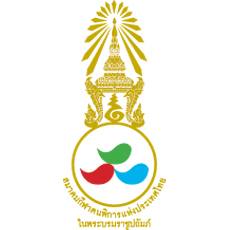 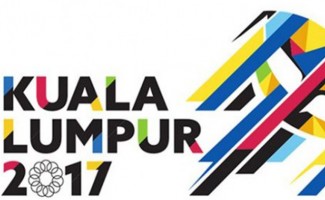 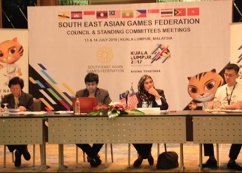 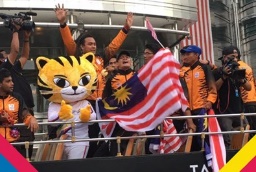 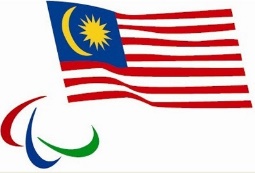 	ประกาศ จากสมาคมกีฬาคนพิการแห่งประเทศไทย ในพระบรมราชูปถัมภ์ เรื่อง การรับสมัครนักกีฬาคนพิการเพื่อคัดเลือกเป็นตัวแทนทีมชาติไทยในเข้าร่วมการแข่งขันกีฬาอาเซียนพาราเกมส์ ครั้งที่ ๙ ณ กรุงกัวลาลัมเปอร์ประเทศมาเลเซียในส่วนความรับผิดชอบของสมาคมกีฬาคนพิการแห่งประเทศไทยฯ
  	เปิดรับสมัคร ๑๐ ชนิดกีฬา ที่อยู่ในความรับผิดชอบของสมาคมกีฬาคนพิการแห่งประเทศไทยฯ ประกอบด้วย ๑. กรีฑา แขน-ขา, วีลแชร์เรสซิ่ง ๒. ยิงธนู  ๓. แบดมินตัน ๔. หมากรุกสากล ๕. ยกน้ำหนัก ๖. วอลเลย์บอลนั่ง(ชาย) ๗. ว่ายน้ำ ๘. เทเบิลเทนนิส ๙. โบว์ลิ่ง และ๑๐.วีลแชร์เทนนิส 	เปิดรับสมัครตั้งแต่บัดนี้ และสิ้นสุดการรับสมัคร วันที่ ๑๖ มกราคม ๒๕๖๐ สามารถยื่นใบสมัครได้ ๒ ช่อง ทาง ๑.สมัครแล้วส่งทางไปรษณีย์ หรือ๒.สมัครด้วยตัวเอง ที่สมาคมกีฬาคนพิการแห่งประเทศไทย ในพระบรมราชูปถัมภ์ ชั้น ๑๔ อาคารเฉลิมพระเกียรติ ๗ รอบพระชนมพรรษา ตึก ๒๕ ชั้น การกีฬาแห่งประเทศไทย แขวงหัวหมาก เขตบางกะปิ กรุงเทพมหานคร ๑๐๒๔๐  ติดต่อประสานงาน นายพัฒณุ พรมเหลา โทร ๐๒-๑๓๐ ๐๒๖๐ – ๑ โทรสาร ๐๒-๑๓๐ ๐๒๖๔ มือถือ ๐๖๒ – ๒๗๑ – ๙๐๐๑ หรือ ผู้รับผิดชอบของแต่ละชนิดกีฬา ที่ได้กำหนดในหลักเกณฑ์การคัดตัว ดาวโหลดใบสมัครได้ที่  https://www.mediafire.com/?7tcpl2n2i9j3462 (สมาคมกีฬาคนพิการแห่งประเทศไทย ในพระบรมราชูปถัมภ์/มูลนิธิพัฒนาคนพิการไทย ๒๘ ธ.ค.๕๙)คนพิการทางการได้ยิน...เข้ารับเครื่องช่วยฟังที่มูลนิธิพัฒนาคนพิการไทย ฟรี!!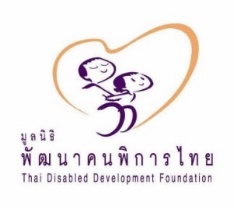 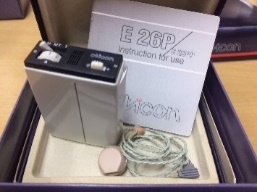 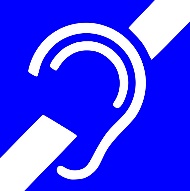 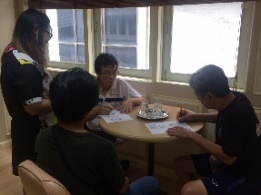 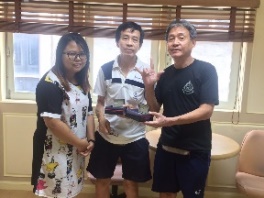 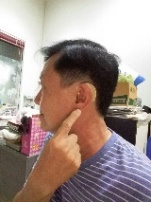 	เมื่อเวลา ๐๘.๔๕ น.ที่มูลนิธิพัฒนาคนพิการไทย เลขที่ ๒๓ ชั้น ๒ ถนนวิสุทธิกษัตริย์ แขวงบางขุนพรหม เขตพระนคร กรุงเทพมหานคร ๑๐๒๐๐ มีคนพิการทางการได้ยินเดินทางเข้ามารับเครื่องช่วยฟังฟรี ด้วยตนเอง โดยได้รับคำแนะนำการใช้งานจากนักสังคมสงเคราะห์ของทางมูลนิธิฯ อย่างเป็นกันเอง 	คนพิการทางการได้ยินท่านใดที่ต้องการเครื่องช่วยฟัง โดยขณะนี้มีเครื่องช่วยฟังชนิดกล่องเพียงแบบเดียวเท่านั้น สามารถติดต่อขอรับข้อมูลการให้บริการได้ที่ มูลนิธิพัฒนาคนพิการไทย เลขที่ ๒๓ ชั้น ๒ ถนนวิสุทธิกษัตริย์ แขวงบางขุนพรหม เขตพระนคร กรุงเทพมหานคร ๑๐๒๐๐ ติดต่อฝ่ายนักสังคมสงเคราะห์ โทร. ๐-๒๒๘๑-๙๒๘๐ โทรสาร. ๐-๒๒๘๑-๙๒๗๐ Line : ๐๙๑๐๔๓๖๘๖๙(มูลนิธิพัฒนาคนพิการไทย ๒๘ ธ.ค.๕๙)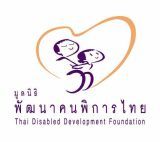 รายนามกรรมการมูลนิธิพัฒนาคนพิการไทย นายชูศักดิ์ จันทยานนท์ - ที่ปรึกษา   นายสำเริง    วิระชะนัง   -  ที่ปรึกษา  นางสาวกัญจนา ศิลปอาชา - ประธานกรรมการ นางขนิษฐา เทวินทรภักติ -  รองประธานกรรมการ นายนิกร จำนง - กรรมการ นายศุภชีพ ดิษเทศ - กรรมการ  อธิบดีกรมพัฒนาสังคมและสวัสดิการ - กรรมการ อธิบดีกรมการแพทย์ - กรรมการ เลขาธิการสำนักงานคณะกรรมการการศึกษาขั้นพื้นฐาน - กรรมการ  ผู้อำนวยการสำนักงานพัฒนาการกีฬาและนันทนาการ - กรรมการ  นายธีรวัฒน์  ศรีปฐมสวัสดิ์ -กรรมการและเหรัญญิก   - นายวีระศักดิ์ โควสุรัตน์ - กรรมการ และเลขาธิการ นายสุภรธรรม   มงคลสวัสดิ์ - กรรมการและผู้ช่วยเลขาธิการ